ŠKOLSKÝ   VZDELÁVACÍ   PROGRAMISCED 1ISCED 2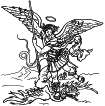 Základná škola sv. Michala 914 41 NemšováPrerokovaný na pedagogickej rade a rade školy 24. 9. 2008s účinnosťou od 1. septembra 2008.                                                                                                 Ing. Miloš Čižmárik                                                                                                                         riaditeľ školy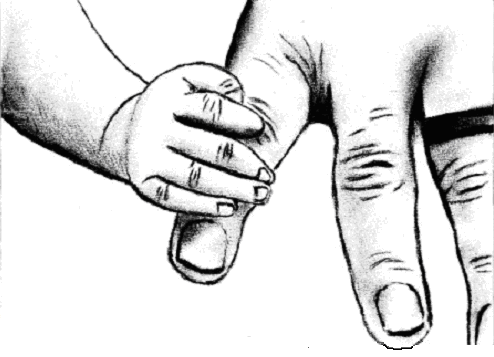 Naša škola, ako kresťanská vzdelávacia inštitúcia si zvolila názov ŠkVP  slovo úcta. Je vyjadrením toho, čo chceme našim deťom, ale aj ich rodičom odovzdať a čím sa snažíme prezentovať smerom navonok i vo vnútri.Toto krátke slovo je zložené  z písmnen, ktoré v sebe skrývajú kľúčové slová nášho snaženia. Je to:- úprimnosť- cieľavedomosť- tvorivosť- asertivitaObsahÚvodné identifikačné údaje	61	Všeobecná charakteristika školy	71.1	Charakteristika školy	71.2	Charakteristika žiakov	71.3	Charakteristika pedagogického zboru	71.4	Odborný rast zamestnancov školy	81.5	Organizácia vyučovania	81.6	Spolupráca školy s inými organizáciami	91.7	Dlhodobé projekty	101.8	Priestorové a materiálno technické vybavenie	101.9	Škola ako životný priestor	111.10	Podmienky na zaistenie bezpečnosti a zdravia	121.11	Analýza výsledkov práce školy	122	Charakteristika školského vzdelávacieho programu	15„ÚCTA“	152.1	Ciele a poslanie výchovy a vzdelávania	152.2	Stupeň vzdelania dosiahnutý absolvovaním ucelenej časti programu	182.3	Zameranie školy	18Poslanie školy	18Pedagogické princípy školy	19Profil absolventa	20Profil absolventa ZŠ sv. Michala, Nemšová	242.4	Dĺžka štúdia	25Plnenie povinnej školskej dochádzky	26Skončenie plnenia povinnej školskej dochádzky	26Osobitný spôsob plnenia školskej dochádzky	262.5	Výchovno-vzdelávacie stratégie školy	272.6	Učebné osnovy	272.7	Učebný plán pre ISCED 1 a ISCED 2	28Charaktreistika vzdelávacích oblastí	36Prierezové témy	412.8	Vyučovací jazyk	452.9	Spôsob, podmienky ukončovania výchovy a vzdelávania a vydávanie dokladu o získanom vzdelaní	452.10	Organizačné zabezpečenie ŠkVP	452.11	Systém kontroly a hodnotenia	462.12	Požiadavky na kontinuálne vzdelávanie  pedagogických a odborných zamestnancov	482.13	Zabezpečenie výchovy a vzdelávania pre žiakov so špeciálnymi potrebami	493	Prílohy	521.	Učebné osnovy predmetov ISCED 1	522.	Učebné osnovy predmetov ISCED 2	523.	Vzdelávací program pre začlenených žiakov so zdravotným znevýhodnením	534.	Vzdelávací program pre žiakov so zdravotným znevýhodnením  s ľahkým stupňom mentálneho postihnutia A variant, špeciálna trieda	535.	Vzdelávací program pre žiakov so zdravotným znevýhodnením  so stredným stupňom mentálneho postihnutia B variant, špeciálna trieda	536.	Vzdedelávací program pre pre žiakov s autizmom  alebo ďalšími pervazívnymi vývinovými poruchami  s mentálnym postihnutím	537.	Plány kurzov a cvičení	538.	Výchovný program ŠSZČ	539.	Výchovný program ŠKD	5310.	Špecifiká  a pokyny pri práci  a  hodnotení zdravotne znevýhodnených	5311. 	Aplikácia finančnej gramotnosti do ŠkVP	5312. 	Tézy prierezových tém a ich aplikácia do ŠkVP	53Úvodné identifikačné údajePredkladateľ :  Katolícka spojená škola v Nemšovej                        Organizačná zložka: Základná škola sv. MichalaDruh školy: cirkevnáAdresa: Školská 9, 914 41 NemšováIČO: 37920421Riaditeľ školy: Ing. Miloš ČižmárikKontakty :  032/6598331,                  e-mail: zs.sv.michala@gmail.com                 web www.sksnemsova.skKoordinátor pre tvorbu ŠVP: Mgr. Katarína Hromníková, ISCED 1                                              Ing. Iveta Strašková, ISCED 2                                              Mgr. Edita Peťková, ISCED 1 žiaci so ZZZriaďovateľ : Rímskokatolícka Cirkev – Biskupstvo NitraAdresa: Nám. Jána Pavla II č. 7, 950 50 NitraKontakty :  037/7721747,                 e-mail: dsunr@ksnr.skNázov programu:			„ÚCTA“Stupeň vzdelania:			ISCED1 - Primárne vzdelanie					dĺžka štúdia 4 roky					doklad: vysvedčenie s doložkouStupeň vzdelania:			ISCED2 - Nižšie stredné vzdelanie					dĺžka štúdia 5 rokov					doklad: vysvedčenie s doložkouVyučovací jazyk: 			slovenský Študijná forma:			denná Platnosť dokumentu od: 01.09. 2008                                                       Podpis riaditeľa Všeobecná charakteristika školyCharakteristika školy KSŠ sa nachádza v centre mesta Nemšová. Škola pozostáva zo Základnej školy sv. Michala a  Strednej odbornej školy sv. Rafaela a z materskej školy sv. Gabriela. Základná škola je plne organizovaná. Na základnej škole sú  okrem 1. a 2. stupňa  zriadené Špeciálne triedy pre žiakov s mentálnym a telesným postihom, Školský klub detí, Centrum voľného času, kde deti formou krúžkov a iných činností trávia svoj voľný čas a k dispozícii je i Školská jedáleň. Škola vznikla odčlenením od štátnej školy v roku 1992. Škola je umiestnená na okraji obce. I keď je umiestnená pri hlavnej ceste, je oklopená zeleňou, ktorá ju chráni od hluku a prachu. Komplex budovy tvorí átrium, ktoré spája dve krídla dvojpodlažných budov. Kapacita školy je 21 tried. So školou je spojená jedáleň, dve telocvične a vonkajší športový areál. Charakteristika žiakovDo školy dochádzajú žiaci prevažne z Nemšovej a jej častí -  Ľuborča, Kľúčové, Trenčianska Závada a z okolia -  Borčice, Horné Srnie, Bolešov, Trenčín, Dubnica nad Váhom, Skalka nad Váhom (z okolia dochádzajú žiaci hlavne do špeciálnych tried). Snahou školy je dať žiakom talentovaným, priemerným i problémovým to najlepšie. Integrujeme žiakov so ŠVVP i zdravotným postihnutím. Prostredie rodinnej školy, záujem pedagógov a dobrá spolupráca medzi školou a rodinou prináša dobré výsledky v začlenení všetkých žiakov do spoločnej práce.Charakteristika pedagogického zboruNa zabezpečenie výchovno-vzdelávacieho procesu je potrebný priemerný počet 28 učiteľov, z ktorých 2 nie sú kvalifikovaní, ostatní vyučujúci spĺňajú kvalifikačné podmienky pedagogické aj odborné.Vškole okrem učiteľov pôsobí školský špeciálny pedagóg, ktorý sa venuje žiakom so špeciálnymi výchovno-vzdelávacími potrebami (ďalej len žiaci so ŠVVP). Práca  špeciálneho pedagóga na škole pomáha žiakom so ŠVVP ľahšie zvládať učivo, prekonávať nechuť k učeniu a zaradiť sa do žiackeho kolektívu. Zabezpečuje tiež doplňujúce informácie z oblasti špeciálnej pedagogiky pre pedagogický zbor formou absolvovaných prednášok a seminárov. V špeciálnych triedach pracuje s deťmi aj asistent učiteľa, ktorý napomáha k plynulému priebehu školského vyučovania. Práca asistenta sa uplatňuje aj u žiakov so ŠVVP integrovaných v triedach.Riešenie výchovných  problémov ako aj poradenská   služba pri  poskytovaní informácií o ďalšom štúdiu na odborných školách sú poskytované  pre rodičov výchovným poradcom v priebehu celého školského roka. Dopĺňa činnosť školského psychológa a v spolupráci s triednymi učiteľmi pomáha riešiť problémy v jednotlivých kolektívoch.V škole pracujú koordinátori pre viaceré prierezové oblasti: koordinátor prevencie, koordinátor výchovy v oblasti ľudských práv a prevencie šikanovania, koordinátori environmentálnej výchovy, výchovy k manželstvu a rodičovstvu, dopravnej výchovy a ochrany života zdravia. Aktívne pracujú s deťmi, spolupracú s vyučujúcimi, v prípade potreby aj s rodičmi a organizujú v škole aktivity rôzneho zamerania.Zamestnanci školy sa snažia so žiakmi udržiavať partnerský vzťah založený na vzájomnej úcte a tolerancii a vytvárať tak priaznivú pracovnú klímu. Škola je riadená v duchu princípov kresťanskej morálky a demokratických princípov. Vyžaduje sa dodržiavanie pravidiel, ktoré stanovuje vnútorný poriadok školy a ŠKD pre žiakov a pracovný poriadok pre zamestnancov. S ich obsahom sú všetci zúčastnení oboznámení.Odborný rast zamestnancov školyĎalšie vzdelávanie všetkých zamestnancov, osobitne učiteľov je na našej škole výrazne podporované, pretože je základom úspechu pri zvyšovaní úrovne vyučovacieho a výchovného pôsobenia na žiakov. Vedenie školy za priority v oblasti vzdelávania pedagogických pracovníkov považuje:uvádzanie začínajúcich učiteľov do pedagogickej praxe (adaptačné vzdelávanie),zvyšovanie a rozširovanie odbornosti učiteľov formou RKŠ podľa potrieb školy,vzdelávanie manažmentu školy,prípravu pedagogických zamestnancov na zvyšovanie si svojich kompetencií v oblasti jazykových spôsobilostí a schopností efektívne pracovať s IKT,účasť na vzdelávacích aktivitách, ktoré organizujú MCmotivovanie pedagogických  zamestnancov pre neustále sebavzdelávanie, zdokonaľovanie osobnostných vlastností pedagogických zamestnancov, spôsobilostí pre tvorbu efektívnych vzťahov, riešenie konfliktov, komunikáciu a pod.,prípravu pedagogických zamestnancov na výkon špecializovaných  funkcií, napr. školský špeciálny pedagóg, triedny učiteľ, výchovný poradca, predseda predmetovej komisie, správca knižnice a podobne,prípravu pedagogických zamestnancov pre výkon činností nevyhnutných pre rozvoj školského systému, napr. tvorba ŠkVP, tvorba učebných osnov, učebných plánov, štandardov, prípravu pedagogických zamestnancov pre prácu s modernými materiálnymi prostriedkami, ako je  interaktívna tabuľa, videotechnikou, výpočtovou technikou a pod.,zhromažďovanie a rozširovanie progresívnych skúsenosti z pedagogickej  a riadiacej praxe, podnecovanie a rozvíjanie tvorivosti pedagogických zamestnancov,prípravu pedagogických zamestnancov na získanie prvej a druhej atestácie.Každý pedagogický zamestnanec má vypracovaný osobný plán kariérneho rastu, ktorý je súčasťou plánu kontinuálneho vzdelávania školy.Organizácia vyučovaniaŠkolský rok sa začína 1. septembra a končí sa 31. augusta nasledujúceho kalendárneho roka.Zápis detí do 1. ročníka:Zákonný zástupca dieťaťa je povinný prihlásiť dieťa na plnenie povinnej školskej dochádzky v základnej škole (ďalej len „zápis“). Zápis sa koná od 15. januára do 15. februára, ktorý predchádza začiatku školského roka, v ktorom má dieťa začať plniť povinnú školskú dochádzku (§ 20 ods. 2 zákona č.245 /2008 o výchove a vzdelávaní (školský zákon) a o zmene a doplnení niektorých zákonov v znení neskorších predpisov. Do prvého ročníka základnej školy sa prijíma dieťa, ktoré dovŕšilo šiesty rok veku a dosiahlo školskú spôsobilosť (§ 60 ods. 3 zákona č. 245/2008 o výchove a vzdelávaní ).Oslobodenie žiaka z vyučovanie niektorého predmetu:Na základe žiadosti zákonného zástupcu žiaka a odporučenia praktického lekára pre deti a dorast môže riaditeľ základnej školy zo zdravotných dôvodov alebo iných závažných dôvodov rozhodnúť o oslobodení alebo čiastočnom oslobodení žiaka od vyučovania niektorého predmetu, a to na celý školský rok alebo jeho časť(§ 31 ods. 4 zákona č.245/2008 o výchove a vzdelávaní).Prestup žiaka na inú školu:V priebehu plnenia povinnej školskej dochádzky v základnej škole môže žiak základnej školy na základe písomnej žiadosti zákonného zástupcu prestúpiť do inej základnej školy (§ 31ods. 1 zákona č. 245/2008 o výchove a vzdelávaní).Skončenie plnenia povinnej školskej dochádzky:Žiak skončí plnenie povinnej školskej dochádzky, ak od začiatku plnenia povinnej školskej dochádzky absolvoval desať rokov vzdelávania v školách podľa školského zákona alebodňom 31. augusta príslušného školského roka, v ktorom žiak dovŕšil 16. rok veku (§ 22 ods.1 zákona č.245/2008 o výchove a vzdelávaní).Organizácia vyučovania:Vyučovanie sa uskutočňuje v triedach, v odborných učebniach, využíva sa aj školský dvora a asfaltové ihrisko. Základnou organizačnou jednotkou je vyučovacia hodina. Niektoré predmety sa vyučujú v blokoch, v dvojhodinovkách. Základná škola organizuje: exkurzie, základný plavecký kurz, školu v prírode, lyžiarsky výchovno-výcvikový kurz, účelové cvičenia, didaktické hry, výlety a ďalšie aktivity.Spolupráca školy s inými organizáciami Spolupráca s rodičmi je organizovaná formou rodičovských združení – plenárne rodičovské združenie na začiatku školského roka a štyri triedne rodičovské združenia každý štvrťrok.  V prípade potreby zo strany učiteľa alebo rodiča je možné dohodnúť aj individuálne stretnutie  nad rámec rodičovských združení. V prípade riešenia závažnej situácie sa uskutoční zápis s navrhnutými opatreniami obidvoch zúčastnených strán. Stretnutia školy s rodičmi prebiehajú i pri kultúrnych a športových akciách školy, spolupráca sa prejavuje aj materiálnym sponzorstvom rodičov pri školských akciách, pomocou rodičov pri úprave prostredia tried a organizovaní exkurzii a výletov žiakov.Škola úzko spolupracuje s rodičovskou radou, ktorá je zostavená zo zástupcov rodičov za každú triedu a zasadá s vedením školy každé dva mesiace. Rodičovská rada prispieva na zlepšenie materiálno-technického vybavenia školy a na organizovanie rôznych školských akcií, finančne zabezpečuje odmeňovanie žiakov.Veľmi dobrú spoluprácu má škola s Radou školy. Rada školy zasadá priemerneštyrikrát ročne a na zasadnutiach sa prejednávajú problémy školy, svojimi pripomienkami prispievajú k zlepšeniu pracovnej klímy vo výchovno-vzdelávacom procese. Pravidelne je na rokovanie pozývaný aj riaditeľ ZŠ.Špeciálna pedagogička úzko spolupracuje s pracovníkmi PPPaP v Trenčíne a v Dubnici nad Váhom.  Individuálne spolu riešia žiakov s poruchami učenia i správania, ako aj poradenstvo a prevenciu nežiaducich  javov v kolektíve, včasnú diagnostiku vývinových porúcu u detí, skvalitnenie výchovy a vzdelávania žiakov so ŠVVP.Naša ďalšia spolupráca je aj s ÚPSVR odd. ochrany detí a mládeže najmä pri riešení výchovných problémov žiakov zo sociálne znevýhodneného prostredia.Spolupráca s miestnou samosprávou, mestským kultúrnym strediskom a knižnicou  je v oblasti materiálnej a duchovnej. Škola sa zapája do akcií organizovaných obcou. Na dobrej úrovni je aj spolupráca s materskými školami, športovými mestskými klubmi a Farským úradom, ktorý pre našu školu zabezpečuje duchovné vzdelávanie detí aj pedagógov.Veľmi dobrú spoluprácu máme so svojim zriaďovateľom – zriaďovateľ zabezpečuje:-  finančné prostriedky na prevádzku školy a duchovne sprevádza život školy-  poskytuje škole kvalitné a relevantné informácie v oblasti výchovy a vzdelávania-  poskytuje ústretovosť a podporu pri napĺňaní cieľov.Dlhodobé projektyNaša škola sa zapája do tvorby projektov, ktoré sú vyhlasované MŠ, národnou agentúrou ŽP a rôznymi inými spoločnosťami. Medzi projekty, do ktorých sme sa zapojili patria: Infovek-  týka sa zdokonaľovania v oblasti informačných komunikačných technológií. Vďaka projektu škola získala PC a mnohé druhy softwéru. Digitálne štúrovci- cieľom tohto projektu bolo využitie počítačových učební na školách v prospech širšej verejnosti.Renovasbis- program vybavenia a dobudovania cirkevných škôl a školských zariadení prezentovaný nemeckou nadáciou Renovabis zastúpenou Konferenciou biskupov Slovenska.K dlhodobým projektom patrí ekologizácia prevádzky školy.  Sme zapojení do projektov „Baterky na správnom mieste“, „Ekologická stopa“, spolupracujeme s mimovládnymi organizáciami. Na škole uskutočňujeme separovaný zber – tetrapakové obaly, papier, plasty, monočlánky a batérie.Sme Otvorenou školou nielen pre potreby žiakov našej školy, ale aj pre obyvateľov regiónu. Prevádzkovali sme Kurz práce s PC pre rodičov, Kurz anglického jazyka pre rodičov.Už niekoľko rokov spolupracujeme s Ligou proti rakovine pri organizácii charitatívnej zbierky- projekt Deň narcisov a s Úniou nevidiacich - Biela pastelka a na projektoch Slovenskej katolíckej charity. Zapájame sa do celoslovenských projektov: Červené stužky (prevencia ochorenia AIDS), Biele stužky (Deň nenarodeného dieťaťa). Spolupracujeme na projektoch Unicef-u formou pomoci krajinám tretieho sveta:  Adopcia na diaľku, Tehlička pre Afriku.Priestorové a materiálno technické vybavenie Škola je vymaľovaná, sú v nej vymenené podlahy, čiastočne vymenené okná. Vo všetkých triedach sú vymenené školské lavice, stoličky.  Sociálne zariadenia a šatne sú zrekonštruované, žiaci 2. stupňa majú k dispozícii uzamykateľné skrinky. Každá trieda má svoju učebňu.  V samostatných priestoroch je zriadená školská knižnica, 2 učebne informatiky s možnosťou projekcie, špeciálne triedy pre deti s poruchami učenia, kabinet výchovného poradcu, školského špeciálneho pedagóga, školské dielne, jazyková učebňa s audiovizuálnym vybavením, multifunkčná učebňa s interaktívnou tabuľou, fyzikálno- chemické laboratórium, kuchynka na špecifickú prípravu dievčat. Telocvične sú dve: veľká slúži na loptové hry a v malej je umiestnená horolezecká stena a malá posilňovňou. Samozrejmosťou sú šatne a sprchy. V areáli ZŠ sa nachádza multifunkčné ihrisko (atletická dráha, doskočisko pre skok do diaľky, futbalové ihrisko), asfaltová plocha pre loptové hry (volejbal, hádzanú, basketbal) a trávnaté parkové plochy slúžiace na oddych a hru detí. Tieto odborné učebne umožňujú plne realizovať učebné osnovy a zvolené učebné varianty. V škole je nainštalovaný školský rozhlas.Výchovná činnosť prebieha v dobre vybavenej samostatnej klubovni ŠKD. Škola má zabezpečený bezbariérový prístup, úpravy tried a hygienických zariadení pre potreby žiakov so špeciálnymi výchovno-vzdelávacími potrebami. Exteriér a interiér školy sú monitorované kamerovým systémom.Dôraz kladieme i na výzdobu školských priestorov prostredníctvom násteniek, informačných panelov, na ktorých umiestňujeme najzaujímavejšie a aktuálne informácie a fotografie o dianí v škole, úpravou trávnatých a kvetinových záhonov.Vybavenie kabinetov je postačujúce, ale je potrebné pomôcky pravidelne obnovovať a vymieňať za modernejšie, mnohé z vybavenia pochádza ešte z prvotnej školy. Vybavenie školy modernými učebnými pomôckami, didaktickou technikou a prostriedkami IKT sa realizuje postupne podľa priorít a finančných možností školy. Počítačové učebne, zborovňa a niektoré triedy majú prístup na internet.Pracovné podmienky ostatných zamestnancov sú na štandardnej úrovni. Vedenie školy a ekonomický úsek pracujú v postačujúco materiálne aj technicky vybavených kanceláriách. Školník – údržbár má svoju samostatnú dielňu s potrebným vybavením na vykonávanie bežnej údržby. Upratovačky majú zriadenú samostatnú šatňu. Škola ako životný priestorNaša škola kladie a bude klásť dôraz na upravené a estetické prostredie tried, chodieb a učební. Z psychohygienického hľadiska sú triedy vymaľované pastelovými farbami. Príjemnú atmosféru dotvárajú okrasné kvety na oknách a veku primeraná výzdoba na stenách. K relaxácií žiakov v nižších ročníkoch slúžia v triedach kobercové plochy, lavičky, relaxačné kútiky. Pedagogický zbor sa snaží o vytváranie priateľskej atmosféry vo vzťahu učiteľ a žiak a medzi žiakmi navzájom. Dôkazom toho sú vychádzky do prírody, organizovanie školy v prírode, lyžiarskych a plaveckých výcvikov. Žiaci môžu svoje názory a pripomienky prezentovať prostredníctvom žiackej rady, vytvorenie ktorej škola podporí. Informácie o aktivitách školy sú im približované prostredníctvom triednych učiteľov, školských násteniek, plagátmi, školským časopisom, webovou stránkou školy. Žiaci sú pri rôznych akciách poverovaní úlohami pri ich organizovaní, čím ich vedieme k samostatnosti, zodpovednosti a schopnosti vystupovať na verejnosti.Podmienky na zaistenie bezpečnosti a zdraviaNevyhnutnosťou pre uskutočnenie ŠkVP je zabezpečenie vhodnej štruktúry pracovného režimu a odpočinku žiakov a učiteľov, vhodného režimu vyučovania s rešpektovaním hygieny učenia sa, zdravého prostredia tried a ostatných priestorov školy podľa platných technických a hygienických noriem – zodpovedajúca svetelnosť, teplota, nehlučnosť, čistota, vetranie, hygienické vybavenie priestorov, primeraná veľkosť sedacieho a pracovného nábytku.Podľa § 152 zákona č.245 /2008 o výchove a vzdelávaní je škola pri výchove a vzdelávaní, pri činnostiach priamo súvisiacich s výchovou a vzdelávaním a pri poskytovaní služieb povinnáprihliadať na základné fyziologické potreby detí a žiakov,vytvárať podmienky na zdravý vývin detí a žiakov a na predchádzanie sociálnopatologických javov,zaistiť bezpečnosť a ochranu zdravia detí a žiakov,poskytnúť nevyhnutné informácie na zaistenie bezpečnosti a ochrany zdravia detí a žiakov,viesť evidenciu školských úrazov detí a žiakov, ku ktorým prišlo počas výchovno-vzdelávacieho procesu a pri činnostiach organizovaných školou; pri vzniku školského úrazu vyhotoviť záznam o školskom úraze.Analýza výsledkov práce školyNa základe analýzy potrieb a požiadaviek súčasnej doby a analýzy práce školy sme identifikovali všetky pozitíva a negatíva školy, čo všetko je potrebné zmeniť, čo ponechať, aby výchovno-vzdelávací proces mal stále vyššiu  kvalitatívnu úroveň. Dôležitým kritériom hodnotenia je uplatnenie sa absolventov našej školy a ich úspechy v ďalšom štúdiu. Všetky zistenia získané SWOT analýzou možno zhrnúť nasledovne: Silné stránky kresťanská výchova, vzťahy budované na pilieroch lásky k blížnemuvhodná poloha školy (vrámci mesta Nemšová – pre žiakov základnej školy)príjemné prostredie, postupná rekonštrukcia budovy zvnútrasystematicky nadväzujúce vzdelávanie základná škola – stredná školazameranosť školy na štúdium jazykov a PC zručnosti využiteľné v praxi (základné požiadavky na zamestnanca na trhu prácedobrá vybavenosť školy počítačovou technikou (počítačové učebne, pripojenie na internet),projektové aktivity školy a realizácia projektov (INFOVEK, RENOVABIS),využívanie ASC agendy, elektronickej žiackej knižky, tlač vysvedčení, databázy o žiakoch,prístup na www. zborovna.skvlastný rozsiahly športový areálzameranie na spoluprácu so zákonnými zástupcami žiakov a eliminovanie výchovných problémov s deťmi, vzdelávanie v špeciálnych triedachpozornosť venujeme žiakom so ŠVVPmonitorovanie správania sa žiakov a priebežné riešenie problémovorganizácia poskytuje žiakom služby prostredníctvom školského výchovného poradcu,kvalitne fungujúca tímová práca učiteľov,100 % kvalifikovanosť  pedagogických zamestnancov,vysoká odbornosť vyučovania,dobré výsledky v Testovaní žiakov 9. ročníkadobrá počítačová  gramotnosť pedagogických zamestnancovzáujem učiteľov o ďalšie vzdelávanie (I. a II. kvalifikačná skúška, IKT,...), prezentácia školy na verejnosti (www stránka, spolupráca  s rôznymi inštitúciami, reprezentácia školy žiakmi na rôznych súťažiach), fungujúca práca  školských klubov detí v mimovyučovacom čase, školské stredisko záujmovej činnosti pri škole ponúkajúce širokú škálu krúžkovej činnosti a mnoho voľnočasových aktivítorganizovanie kurzov pre obyvateľov mesta na získanie PC zručností, štúdium ANJ,aktivity na získanie mimorozpočtových finančných prostriedkov (2 % dane z príjmov, sponzorské príspevky, projekty...)Slabé stránkyklesajúci záujem o vzdelávanie u detí a rodičovzvyšujúci sa počet žiakov s ŠVVPnedostatočný počet učebných textov,nedostatočné využívanie interaktívnej učebne,nízka finančná motivácia zamestnancovvysoké prevádzkové nákladynedostatočný marketing školyzvýšenie úrovene www stránky školynedostatočné využívanie interaktívnych foriem vyučovania s využitím DTnevyužívanie nových foriem pri vyučovanínerozvinutá spolupráca s environmentálnymi organizáciami pôsobiacimi v regiónespolupráca školy s verejnosťou pri príprave projektovOhrozenianejednotný postup rodičov a školy pri riešení niektorých výchovných problémovprístup miestnej samosprávy k cirkevnej škole a verejnosti všeobecne k cirkvirastúca byrokracia a administratívne povinnosti učiteľovodchod talentovaných žiakov na 8- ročné gymnáziáneustálená a nesystematická reforma školstva,demografický pokles populácie,zvyšovanie výdavkov na prevádzku,znižovanie finančných prostriedkov na investície,nedostatok financií na  odmeňovanie pedagogických a nepedagogických zamestnancov, ktoré sú vyčlenené v štátnom rozpočte,nedostatočné vybavenie odborných učební novými modernými pomôckami – morálne opotrebenie, nevhodne nastavený rámec zapájania sa škôl do projektov (vylúčenie cirkevného školstva, škôl s budovou v dlhodobom prenájme a pod)nepriaznivá ekonomická situácia v niektorých rodinách,nedostatočný záujem zo strany rodičovskej verejnosti, veľká konkurenciazmena v prístupe žiakov k výchove a vzdelávaniuvysoký počet žien v školstvePríležitostivýmena pedagogických skúseností medzi školami, v maximálnej  miere uspokojovať požiadavky klientov, t. j. rodičov a ich detí, rozšíriť ponuku voliteľných a nepovinných predmetov,podpora ďalšieho vzdelávania pedagogických zamestnancov (platná legislatíva), umožniť ďalšie vzdelávanie učiteľov (metodické centrum, vysoké školy),využívať možnosti financovania fondov (obmedzene),zaviesť systém odborného psychologického poradenstva – pracovné miesto školského psychológa,zaviesť funkciu školského kňazavyužívať moderné informačné technológie pri rozvoji poradenstva o povolaniach a zamestnaniach – kariérne poradenstvo,vo výchovno-vyučovacom procese využívať existujúcu sieť podporných inštitúcií a neziskových mimovládnych organizácií,zmeniť školu na centrum vzdelávania, športu a kultúry – kurzy pre občanov mesta, športové aktivity, kultúrne akcie,rozširovať spoluprácu pri výchove a vzdelávaní žiakov ZŠ a SŠ,organizovať spoločné workshopy SŠ – ZŠpomoc zriaďovateľa pri riešení problémovCharakteristika školského vzdelávacieho programu„ÚCTA“Filozofia školy:„Osobný úspech človeka je podmienený celoživotným vzdelávaním.“Ciele a poslanie výchovy a vzdelávaniaCiele výchovy a vzdelávania v školskom vzdelávacom programe vychádzajú z cieľov stanovených v Národnom  programe výchovy a vzdelávania v SR na najbližších 15-20 rokov, z  Európskeho referenčného rámca, zo Zákona o výchove a vzdelávaní a zo Štátneho vzdelávacieho programu. a). Ciele Národného programu výchovy a vzdelávania na 15- 20 rokov v SRprispôsobiť obsah a proces výchovy a vzdelávania potrebám detíintegrovať do škôl záujmové a umelecké vzdelávaniezabezpečiť záujmové vzdelávanie až integráciu vyučovacích činností s výchovnými aktivitami záujmových a voľno-časových aktivítinovovať stratégie a metódy edukáciena 1. stupni neklasifikovať žiakovrozvíjať spoluprácu s komunitoub). Ciele vychádzajúce z európskeho referenčného rámca:Ponúknuť mladým ľuďom prostriedok na rozvoj kľúčových kompetencií v takej        miere, ktorá ich vybaví pre život v dospelosti a ktoré budú predstavovať            základ pre ich ďalšie vzdelávanie a profesionálny rastposkytnúť vhodné podmienky pre tých, ktorí v dôsledku znevýhodnenia          spôsobeného osobnými, sociálnymi, kultúrnymi alebo ekonomickými            okolnosťami potrebujú osobitnú podporuumožniť dospelým aktualizovať kľúčové kompetencie počas celého životaEurópska komisia odporúča členským štátom, aby používali Európsky referenčný rámec pre celoživotné vzdelávanie, ktorý stanovuje osem  kľúčových kompetencií:komunikačné (pripravenosť k dorozumievaniu sa v materinskom a cudzích jazykoch), t.j. vyjadrovať sa ústne, písomne, graficky, čítať s porozumením, ale vedieť aj počúvať, komunikovať, pružne reagovať k veci, spracovávať písomný materiál a prezentovať informácie stručne, jasne, zrozumiteľne,matematicko-vedné a prírodovedné (pripravenosť k využívaniu matematiky, prírodných vied a techniky v bežnom živote), funkčne využívať matematické a prírodovedné vedomosti a zručnosti v rôznych životných situáciách, vedieť používať, čítať a prezentovať podľa potreby napr.  vzorce, modely, diagramy, grafy, tabuľky, schémy a pod., informačné (pripravenosť k využívaniu informačno-komunikačných technológií a k narábaniu s informáciami) získavanie, posudzovanie, ukladanie, tvorba, prezentácia a výmena informácií aj prostredníctvom internetu (email, Skype, videokonferencie a i.),na riešenie problémov (pripravenosť tvorivo a kriticky samostatne riešiť problémy bežného života), tvorivá aplikácia vedomostí, t. j. analýza, hodnotenie, riešenie situácie, objavovanie vzájomných vzťahov a príčin prírodných a spoločenských javov, schopnosť vidieť, ale aj formulovať a riešiť problémy. To predpokladá nielen využívať a rozvíjať tvorivé, analytické a logické myslenie, ale uplatniť aj vôľové nasadenie (motivácia, snaha pomôcť sebe aj ostatým) a kritické myslenie (nepodliehať emóciám, nemať predsudky, nebyť zaujatý, hľadať príčiny, dôkazy, argumenty),  učebné (pripravenosť k učeniu sa, ako sa učiť) zahŕňajú súbor všetkých spôsobilostí, ktoré súvisia s učením, samoštúdiom, sebavzdelávaním, neustálym osvojovaním nových informácií. Dnes žiadne vzdelávanie nemôže byť konečné, lebo už zajtra to môže byť inak. Pedpokladajú vedieť sa motivovať na vzdelávanie a sebavzdelávanie,  identifikovať svoj charakteristický učebný (poznávací) štýl (vizuálny, sluchový, verbálny, pohybový a i.), vedieť reflektovať (poznať) vlastné učenie. S tým veľmi úzko súvisí príprava na učenie (zdroje učenia, prostredie, časové možnosti, schopnosť koncentrácie na učenie), vlastný proces učenia (techniky zapamätávania, schopnosťb riešiť úlohy, zadania a pod.) a spätná väzba, t.j. zvládať rôzne spôsoby skúšania,   personálne a sociálne (pripravenosť k sebautváraniu, sebariadeniu osobnosti a k interpersonálnym vzťahom), poznať svoje možnosti, vedieť sa ovládať, byť zodpovedný, konať v súlade s etickými princípmi, vystupovať s istotu a sebadôverou, nenechať sa ovplyvňovať, veriť si, byť adaptabilný, kontrolovať svoje pocity a emócie, vedieť sa motivovať a angažovať (zdravá asertivita), pracovať s inými, rozvíjať pozitívne medziľudské vzťahy,pracovné a podnikateľské (pripravenosť k zamestnateľnosti a k uskutočňovaniu myšlienok), optimálne využívať svoje osobnostné a odborné predpoklady, uplatňovať tvorivosť, inováciu a schopnosť plánovať a riadiť projekty pre dosiahnutie cieľov a  pre úspešné uplatnenie sa vo svete práce, vedieť nachádzať a uchádzať sa o pracovné príležitosti, rozvíjať si svoju profesijnú kariéru, plánovať a realizovať celoživotné vzdelávanie,občianske a kultúrne (pripravenosť k zapájaniu sa do občianskeho života, k podporovaniu kultúrnych hodnôt), ich zvládnutie je predpokladom naučiť sa žiť v demokratickej spoločnosti na úrovni regionálnej, štátnej, európskej i globálnej, rešpektovať a rozvíjať trvalo udržateľný hospodársky a sociálny rozvoj spoločnosti, podporovať hodnoty národnej, európskej i svetovej kultúryc). Cieľom výchovy a vzdelávania v zmysle školského zákona je umožniť dieťaťu a žiakovi:získať vzdelanie a kompetencie potrebné pre životovládať aspoň dva cudzie jazyky a vedieť ich používaťnaučiť sa identifikovať problémy a navrhovať ich riešenia a vedieť ich riešiť,rozvíjať manuálne zručnosti, tvorivé, umelecké psychomotorické schopnosti, posilňovať úctu k rodičom a ostatným osobám, ku kultúrnym a národným hodnotám a tradíciám štátu, ktorého je občanom, k štátnemu jazyku, k materinskému jazyku a k svojej vlastnej kultúre,získať a posilňovať úctu k ľudským právam a základným slobodámpripraviť sa na zodpovedný život v slobodnej spoločnosti, v duchu porozumenia a znášanlivosti, naučiť sa rozvíjať a kultivovať svoju osobnosť a celoživotne sa vzdelávať, pracovať a preberať na seba zodpovednosť,naučiť sa kontrolovať a regulovať svoje správanie, starať sa a chrániť svoje zdravied). Ciele výchovy a vzdelávania v zmysle Štátneho vzdelávacieho programu na úrovni Primárneho vzdelávania – ISCED1Primárne vzdelávanie poskytuje východiskovú bázu pre postupné rozvíjanie kľúčových spôsobilostí (kompetencií) žiakov ako základu všeobecného vzdelania prostredníctvom nasledujúcich cieľov:poskytnúť žiakom bohaté možnosti vedného skúmania ich najbližšieho kultúrneho a prírodného prostredia tak, aby sa rozvíjala ich predstavivosť, tvorivosť a záujem skúmať svoje okolie,umožniť žiakom spoznávať svoje vlastné schopnosti a rozvojové možnosti a osvojiť si základy spôsobilosti učiť sa učiť a poznávať seba samého,podporovať kognitívne procesy a spôsobilosti žiakov kriticky a tvorivo  myslieť prostredníctvom získavania vlastnej poznávacej skúsenosti a aktívnym riešením problémov,vyvážene rozvíjať u žiakov spôsobilosti dorozumievať sa a porozumieť si, hodnotiť (vyberať a rozhodovať) a iniciatívne konať aj na základe sebariadenia a sebareflexie,podporovať rozvoj intrapersonálnych a interpersonálnych spôsobilostí, najmä otvorene vstupovať do sociálnych vzťahov,  účinne  spolupracovať, rozvíjať si sociálnu vnímavosť a citlivosť k spolužiakom, učiteľom, rodičom, ďalším ľuďom obce a k svojmu širšiemu kultúrnemu a prírodnému okoliu,viesť žiakov k tolerancii a k akceptovaniu iných ľudí a ich duchovno- kultúrnych hodnôt,naučiť žiakov uplatňovať svoje práva a súčasne plniť svoje povinnosti, niesť zodpovednosť za svoje zdravie a aktívne ho chrániť a upevňovať.Ciele výchovy a vzdelávania v zmysle Štátneho vzdelávacieho programu na úrovni Nižšieho sekundárneho vzdelávania – ISCED2 Hlavným cieľom je, aby žiaci nadobudli :primerane veku rozvinuté kľúčové spôsobilosti (kompetencie),zmysluplné základné vedomosti a znalosti,vypestovaný základ záujmu o celoživotné učenie sa, jasné povedomie národného  a svetového kultúrneho dedičstva, záujem a potrebu zmysluplnej aktivity a tvorivosti.e). Ciele školského vzdelávacieho programuVychádzajúc z uvedených dokumentov sme na úrovni základného vzdelávania pre náš program stanovili tieto čiastkové ciele:výchovno-vzdelávaciu činnosť smerovať k príprave žiakov na život, ktorý od nich vyžaduje, aby boli schopní kriticky a tvorivo myslieť a účinne riešiť problémyvytvoriť dobrý tím v každej triede, naučiť žiakov tímovo pracovať, komunikovať medzi sebou, vzájomne sa rešpektovaťmeniť metódy výchovy a vzdelávania so zameraním na zvyšovanie emocionálnej inteligencie encyklopedické vedomosti nahrádzať nonkognitívnym rozvojomu žiakov pestovať zmysel pre toleranciu, rešpekt a oceňovanie ľudskej rozmanitosti, vnímať ľudí so zdravotným znevýhodnením ako rovnocenných partnerovzamerať výchovu na posilňovanie úcty k ľudským právam, úcty dieťaťa k rodičom, ku kultúre národa, jazyku a hodnotám a tieto životné postoje zdôrazňovať význam a aktívne sa podieľať na environmentálnej výchove, naučiť deti chrániť životné prostredie a zodpovednosti za ochranu životného prostredia rozšíriť zameranie žiakov o spoznávanie nášho okolia, pozorovanie prírody,         spoznávanie histórie a kultúry nášho mesta a regiónu a tým formovať u detí      hrdosť na tradície regiónuStupeň vzdelania dosiahnutý absolvovaním ucelenej časti programuVýchova a vzdelávanie sa v našej škole uskutočňuje na dvoch úrovniach:Primárne vzdelávanie 		         (1. stupeň ZŠ)		ŠVP ISCED1doklad – vysvedčenie s doložkou o získaní primárneho vzdelaniaNižšie sekundárne vzdelávanie         (2.stupeň ZŠ)		ŠVP ISCED2doklad – vysvedčenie s doložkou o získaní nižšieho stredného vzdelaniaZameranie školy Poslanie školyPoslaním základnej školy v zmysle Zákona č. 245/2008 § 29 o výchove a vzdelávaní je podpora a rozvoj osobnosti žiaka vychádzajúc zo zásad humanizmu, rovnakého zaobchádzania, tolerancie, demokracie a vlastenectva a to po stránke rozumovej, mravnej, etickej, estetickej, pracovnej a telesnej. Poslaním ZŠ je poskytovať žiakovi základné poznatky, zručnosti a schopnosti v oblasti jazykovej, prírodovednej, spoločenskovednej, umeleckej, športovej, zdravotnej, dopravnej a ďalšie poznatky a zručnosti potrebné na jeho orientáciu v živote a v spoločnosti a na ďalšiu výchovu a vzdelávanie. Naša škola je otvorené spoločenstvo žiakov, učiteľov, nepedagogických pracovníkov a rodičov, ktorého hlavným poslaním je poskytovať komplexné služby v oblasti výchovy a vzdelávania v duchu kresťanských tradícií .Usilujeme sa o rozvoj osobnosti každého žiaka. Uvedomujeme si, že naši žiaci majú v rámci svojej individuality veľmi rôznorodé vzdelávacie potreby, ktoré chceme zohľadňovať. Sme partneri a máme spoločný cieľ – získať zodpovedajúce zručnosti, vedomosti a postoje a tak poskytnúť žiakom kvalitné základy moderného všeobecného vzdelania zamerané pre ďalšie štúdium, ale aj k praktickému životu .Výchovno-vzdelávaciu činnosť budeme smerovať k príprave žiakov na život, ktorý od nich vyžaduje, aby boli schopní kriticky a tvorivo myslieť, rýchlo a účinne riešiť problémy, aby získané vedomosti, postoje a zručnosti vedeli správne použiť, aby boli komunikatívni, flexibilní, tvoriví, vedeli si vyhľadávať informácie a všetky tieto spôsobilosti aplikovali do života v súlade s kresťanskými normami. V spolupráci s rodičmi žiakov chceme vychovať pracovitých, zodpovedných, morálne vyspelých a slobodných ľudí a dobrých kresťanov, k čomu má prispievať i činnosť Školského strediska záujmovej činnosti pri SKŠ.Škola poskytuje alternatívne vzdelávanie a výchovu v systéme škôl na Slovensku.Popri ostatných všeobecnovzdelávacích predmetoch  je kladený dôraz na výučbu Katolíckeho  náboženstva, ktoré sa vyučuje v rozšírenej dotácii dve hodiny týždenne.Ďalšou prioritou školy je výučba cudzích jazykov, ktorú v rozšírenej dotácii vyučujeme už od prvého ročníka. Vychádzame z poznatkov psychológie dieťaťa a jeho schopnosti učiť sa, kde sa odporúča vyučovať cudzí jazyk v čo najmladšom veku. Reakciou na celosvetové trendy prechodu k informačnej spoločnosti a potrebu vyhľadávať, triediť a spracovať  informácie na internete, je zaradenie vyučovania Informatickej výchovy už od prvého ročníka.V roku 1997 škola reagovala na potrebu zriadiť funkciu špeciálneho pedagóga pre deti s poruchami učenia. Ďalším špecifikom školy sú špeciálne triedy zriadené v roku 1998, ktoré pomáhajú handicapovaným deťom zaradiť sa do vyučovacieho procesu a pomáhajú tak k lepšiemu začleneniu takýchto detí do spoločnosti. Na druhej strane, pomáha tak zdravým deťom lepšie chápať potreby takýchto ľudí aj po skončení školy.Dňa 1. 4. 1999 vzniklo Školské stredisko záujmovej činnosti (ŠSZČ). Náplňou práce je ponúknuť žiakom vzdelanie a výchovu aj v mimoškolských aktivitách. Zároveň ŠSZČ je aj organizátorom rôznych akcii, či už na ZŠ, alebo SOŠ. V januári roku 2013 bolo ŠZČ transformované na Centrum voľného času.V ranných aj popoludňajších hodinách je pre deti k dispozícii Školský klub detí, v ktorom sa žiaci venujú nenáročnej záujmovej činnosti podľa výchovného programu, zameranej na ich prípravu na vyučovanie a na uspokojovanie a rozvíjanie ich záujmov v čase mimo vyučovania.Pedagogické princípy školyZákladný pedagogický princíp je vychovávať žiakov v duchu princípov kresťanskej morálky.1. V našej škole sa žiaci pripravujú na zodpovedný život v spoločnosti, v ktorej vládneznášanlivosť, tímovosť a rovnosť .2. Žiaci a zamestnanci školy sú vedení k celoživotnému vzdelávaniu.3. Vo výchovno-vzdelávacom procese sa posilňuje výchovná stránka prostredníctvom všetkých vyučovacích predmetov, pričom sa zameriavame na rozvoj komunikácie, sebakontrolu, socializáciu a tvorivosť.4. Naša škola zabezpečuje všetkým deťom rovnoprávny prístup k výchove a vzdelávaniu.5. Pri vzdelávaní rešpektujeme osobitosť každého dieťaťa, pričom rešpektujeme práva každého.6. Vedieme žiakov k dodržiavaniu dohodnutých pravidiel.7. Zabepečujeme bezplatné vzdelávanie.Profil absolventaPresne definovaný je v štátnom vzdelávacom programe a konkretizovaný prostredníctvom kľúčových kompetencií 1. na úrovni primárneho vzdelania ISCED1 nasledovne:Charakteristika absolventa:Absolvent programu primárneho vzdelania  má osvojené základy čitateľskej, pisateľskej, matematickej, prírodovedeckej a kultúrnej gramotnosti.  Nadobudol  základy pre osvojenie účinných techník (celoživotného) učenia sa a pre rozvíjanie spôsobilostí. Získal predpoklady pre to, aby si vážil sám seba, i druhých ľudí, aby dokázal ústretovo komunikovať a spolupracovať.Má osvojené základy používania materinského, štátneho a cudzieho jazyka. Kompetencie absolventa:sociálne a komunikačné kompetencie vyjadruje sa súvisle a výstižne písomnou aj ústnou formou adekvátnou primárnemu stupňu vzdelávania,dokáže určitý čas sústredene načúvať, náležite reagovať, používať vhodné argumenty a vyjadriť svoj názor,uplatňuje ústretovú komunikáciu pre vytváranie dobrých vzťahov so spolužiakmi, učiteľmi, rodičmi a s ďalšími ľuďmi, s ktorými prichádza do kontaktu,rozumie rôznym typom doteraz používaných  textov a bežne používaným prejavom neverbálnej komunikácie a dokáže na ne  adekvátne reagovať,na základnej úrovni využíva technické prostriedky  medziosobnej komunikácie,chápe význam rešpektovania kultúrnej rozmanitosti, v cudzích jazykoch je schopný na primeranej úrovni porozumieť  hovorenému textu, uplatniť sa v osobnej konverzácii, ako aj tvoriť texty, týkajúce sa bežných životných situácií,kompetencia  v oblasti matematického a prírodovedného myslenia používa základné matematické myslenie na riešenie rôznych praktických problémov v každodenných situáciách a je schopný (na rôznych úrovniach) používať matematické modely logického a priestorového myslenia a prezentácie (vzorce, modely)je pripravený ďalej si rozvíjať schopnosť objavovať, pýtať sa a hľadať odpovede, ktoré smerujú k systematizácii poznatkov,kompetencie oblasti informačných a komunikačných technológií vie používať vybrané informačné a komunikačné technológie pri vyučovaní a učení sa,ovláda základy potrebných počítačových aplikácií, dokáže primerane veku komunikovať pomocou elektronických médií,dokáže adekvátne veku aktívne vyhľadávať informácie na internete,myšlienkových postupov,uplatňuje základy rôznych techník učenia sa a osvojovania si poznatkov ,vyberá a hodnotí získané informácie, spracováva ich a využíva vo svojom učení a v iných činnostiach,uvedomuje si význam vytrvalosti a iniciatívy pre svoj pokrok, kompetencia riešiť problémyvníma a sleduje problémové situácie v škole a vo svojom najbližšom okolí,  adekvátne svojej úrovni  navrhuje riešenia podľa svojich vedomostí a skúseností z danej oblasti, pri riešení problémov hľadá a využíva rôzne informácie,  skúša viaceré možnosti riešenia problému, overuje správnosť riešenia a osvedčené postupy aplikuje pri podobných alebo nových problémoch,pokúša sa problémy a  konflikty vo vzťahoch riešiť primeraným (chápavým a spolupracujúcim) spôsobom,osobné, sociálne a občianske kompetencie  má základy pre smerovanie k pozitívnemu sebaobrazu a sebadôvere, uvedomuje si vlastné potreby a tvorivo využíva svoje možnosti,dokáže odhadnúť svoje silné a slabé stránky ako svoje rozvojové možnosti,uvedomuje si dôležitosť  ochrany svojho zdravia a jeho súvislosť s vhodným a aktívnym trávením voľného časudokáže primerane veku odhadnúť dôsledky svojich rozhodnutí a činov,uvedomuje si, že má svoje práva a povinnosti, má osvojené základy pre efektívnu spoluprácu v skupine,  dokáže prijímať nové nápady alebo aj sám prichádza s novými nápadmi a postupmi pri  spoločnej práci,uvedomuje si význam pozitívnej sociálno-emočnej klímy v triede a svojim konaním prispieva k dobrým medziľudským vzťahom,kompetencia vnímať a chápať kultúru a vyjadrovať sa nástrojmi kultúrydokáže sa vyjadrovať na úrovni základnej kultúrnej gramotnosti prostredníctvom umeleckých a iných vyjadrovacích prostriedkov,dokáže pomenovať druhy umenia a ich hlavné nástroje a vyjadrovacie prostriedky (na úrovni primárneho vzdelávania),uvedomuje si význam umenia a kultúrnej komunikácie vo svojom živote, cení si a rešpektuje kultúrno-historické dedičstvo a  ľudové tradície,rešpektuje vkus iných ľudí a  primerane veku dokáže vyjadriť svoj názor a vkusový postoj,ovláda základné pravidlá, normy a zvyky súvisiace s úpravou zovňajšku človeka,pozná bežné pravidlá spoločenského kontaktu (etiketu),  správa sa kultúrne, primerane okolnostiam a situáciám, má osvojené základy pre  tolerantné a empatické vnímanie  prejavov iných kultúr.2. na úrovni nižšieho sekundárneho vzdelania ISCED2 nasledovne:Charakteristika absolventa:Profil absolventa je založený na kľúčových spôsobilostiach,  ktoré predstavujú  komplex vedomostí a znalostí, spôsobilostí a hodnotových postojov umožňujúcich jednotlivcovi poznávať, účinne konať, hodnotiť, dorozumievať sa a porozumieť si, začleniť sa do spoločenských vzťahov a osobnostne sa rozvíjať.Zjednodušene ide o spôsobilosť uplatniť svoje vzdelanie v pracovnom, občianskom, rodinnom a osobnom živote. Kľúčové kompetencie sa formujú na základe osobnej praktickej činnosti a skúsenosti a zároveň sú uplatniteľné v životnej praxi. Nevyjadrujú trvalý stav, ale menia svoju kvalitu a hodnotu počas celého života. Nezastarávajú ako vedomosti, ale majú potenciálnu vlastnosť neustále sa rozvíjať (a preto môžu byť základom celoživotného učenia sa a osobnej flexibility). Sú výsledkom a dôsledkom nielen formálneho (školského) vzdelávania, ale aj neformálneho vzdelávania, ako aj neinštitucionálneho (informálneho) vzdelávania.Jednotlivé kľúčové spôsobilosti (kompetencie) sa navzájom prelínajú, prepájajú a majú  nadpredmetový programový charakter. Získavajú sa ako produkt celkového procesu vzdelávania a sebavzdelávania, t. j. kompletného vzdelávacieho programu a iných rozvíjajúcich aktivít prebiehajúcich v  rámci školy. Nadväzujúc na spôsobilosti  získané v priebehu predchádzajúceho (primárneho) vzdelávania absolvent nižšieho sekundárneho vzdelania má osvojené tieto kľúčové kompetencie (spôsobilosti):Kompetencie absolventa:kompetencia k celoživotnému učeniu sauvedomuje si potrebu svojho autonómneho učenia sa ako prostriedku sebarealizácie a osobného rozvoja, dokáže reflektovať proces vlastného učenia sa a myslenia pri získavaní a spracovávaní nových poznatkov a informácií a uplatňuje rôzne stratégie učenia sa,dokáže kriticky zhodnotiť informácie a ich zdroj,  tvorivo ich spracovať a prakticky využívať, kriticky hodnotí svoj pokrok, prijíma spätnú väzbu a uvedomuje si svoje ďalšie rozvojové možnosti,sociálne  komunikačné kompetencie dokáže využívať všetky dostupné formy komunikácie pri spracovávaní a vyjadrovaní informácií rôzneho typu, má adekvátny ústny a písomný prejav zodpovedajúci situácii a účelu komunikácie,efektívne využíva dostupné informačno-komunikačné technológie,vie prezentovať sám seba a výsledky svojej prace na verejnosti, používa odborný jazyk,dokáže primerane komunikovať v materinskom a v dvoch cudzích jazykoch, chápe význam a uplatňuje formy takých komunikačných spôsobilostí, ktoré sú základom efektívnej spolupráce, založenej na vzájomnom rešpektovaní práv a povinností a na prevzatí osobnej zodpovednosti,   kompetencia uplatňovať základ matematického myslenia  a základné   schopnosti   poznávať  v oblasti vedy a technikypoužíva matematické myslenie na riešenie praktických problémov v každodenných   situáciách, používa matematické modely logického a priestorového myslenia a prezentácie (vzorce, modely, štatistika, diagramy, grafy, tabuľky), používa základy  prírodovednej gramotnosti, ktorá  mu umožní robiť vedecky podložené úsudky, pričom  vie použiť získané operačné vedomosti  na úspešné riešenie problémov,kompetencia v oblasti informačných a komunikačných technológií má  osvojené  základné zručnosti v oblasti IKT ako predpoklad ďalšieho rozvoja, používa základné postupy pri práci s textom a jednoduchou prezentáciou,dokáže vytvoriť jednoduché tabuľky a grafy a pracovať v jednoduchom grafickom prostredí,je schopný nahrávať a prehrávať zvuky a videá,dokáže využívať IKT pri vzdelávaní,kompetencia riešiť problémy  uplatňuje pri riešení problémov vhodné metódy založené na analyticko-kritickom a tvorivom myslení,je otvorený (pri riešení problémov) získavaniu a  využívaniu rôznych, aj inovatívnych postupov, formuluje argumenty a dôkazy na obhájenie svojich výsledkov,dokáže spoznávať pri jednotlivých riešeniach ich klady i zápory a uvedomuje si aj potrebu zvažovať úrovne ich rizika,má predpoklady na  konštruktívne a kooperatívne riešenie  konfliktov,kompetencie občianskeuvedomuje si základné humanistické hodnoty, zmysel národného kultúrneho dedičstva, uplatňuje a ochraňuje princípy demokracie, vyvážene chápe svoje osobné záujmy v spojení so záujmami širšej skupiny, resp. spoločnosti,uvedomuje si svoje práva v kontexte so zodpovedným prístupom k svojim povinnostiam, prispieva k naplneniu práv iných,je otvorený kultúrnej a  etnickej rôznorodosti, má predpoklady zainteresovane sledovať a posudzovať  udalosti a vývoj verejného života a  zaujímať k nim stanoviská, aktívne podporuje udržateľnosť  kvality životného prostredia,kompetencie sociálne a personálnedokáže na primeranej úrovni reflektovať vlastnú identitu a budovať si vlastnú  samostatnosť/nezávislosť ako člen celku,vie si svoje ciele a priority stanoviť v súlade so svojimi reálnymi schopnosťami, záujmami a potrebami,osvojil si základné postupy efektívnej spolupráce v skupine - uvedomuje si svoju zodpovednosť v tíme, kde dokáže tvorivo prispievať k dosahovaniu spoločných  cieľov,dokáže odhadnúť a korigovať dôsledky vlastného správania a konania a  uplatňovať sociálne prospešné zmeny v medziosobných vzťahoch,kompetencie pracovnédokáže si stanoviť ciele s ohľadom na svoje profesijné záujmy, kriticky hodnotí svoje výsledky a aktívne pristupuje k uskutočneniu svojich cieľov,je flexibilný a schopný prijať a zvládať inovatívne zmeny,chápe princípy podnikania a zvažuje svoje predpoklady pri jeho budúcom plánovaní,dokáže získať a využiť informácie o vzdelávacích a pracovných príležitostiach,  kompetencie smerujúce k iniciatívnosti  a podnikavosti  dokáže  inovovať  zaužívané postupy pri riešení úloh,  plánovať a riadiť nové projekty so zámerom dosiahnuť ciele, a to nielen v práci, ale aj v každodennom živote, kompetencie vnímať a chápať kultúru a vyjadrovať sa nástrojmi kultúry  dokáže sa vyjadrovať na vyššom stupni umeleckej gramotnosti prostredníctvom vyjadrovacích prostriedkov výtvarného a hudobného  umenia,dokáže sa orientovať  v umeleckých druhoch a štýloch a používať ich hlavné vyjadrovacie prostriedky,uvedomuje si význam umenia a kultúrnej komunikácie vo svojom živote a v živote celej spoločnosti,cení si a rešpektuje umenie a kultúrne historické  tradície,pozná pravidlá spoločenského kontaktu (etiketu),  správa sa kultivovane, primerane okolnostiam a situáciám, je tolerantný a empatický k prejavom iných kultúr.Profil absolventa ZŠ sv. Michala, NemšováAbsolvent našej školy bude svojím vystupovaním robiť dobré meno škole. Svoje vedomosti a morálne hodnoty prezentuje na verejnosti svojím správaním a v rozhodovacom procese svojho konania. Mal by dokázať prezentovať názor, že veda a viera sa vzájomne nevylučujú.Absolvent s ukončeným vzdelaním ISCED 1 a ISCED 2 je dobre pripravený po vedomostnej i morálnej stránke na prechod do vyššieho stupňa vzdelávania s ohľadom na jeho individuálne schopnosti. Zastáva názor, že osobný úspech človeka je podmienený celoživotným vzdelávaním.Toto sa prejaví najmä v schopnosti zvládať rozšírenú  výučbu 2 cudzích jazykov na odborných školách, schopnosti využívať pri učení rôzne zdroje informácií  vrátane internetu. Bude schopný kriticky a tvorivo myslieť, rýchlo a účinne riešiť problémy, aby získané vedomosti, schopnosti a spôsobilosti vedel správne použiť. Bude otvorený, komunikatívny, flexibilný, tvorivý. Dokáže vyhľadávať, triediť a spracovávať informácie, ovláda slovenský jazyk na vysokej úrovni slovom aj písmom. Je pyšný na svoju štátnu príslušnosť a toleruje aj kultúry iných krajín.Dokáže vytvárať a udržiavať dobré medziľudské vzťahy. Je empatický k ľuďom so zdravotným či iným znevýhodnením, uvedomuje si dôležitosť starostlivosti o vlastné zdravie. Uvedomuje si zodpovednosť jednotlivca pri ochrane životného prostredia, rešpektuje živé organizmy vo všetkých ich formách.                                                                                                                                                     Je pripravený zaujať miesto v spoločnosti, uplatniť sa v zamestnaní, je samostatný, ale dokáže pracovať aj v tíme.Absolvent vie zaujať postoj k vážnym etickým problémom spoločnosti, dokáže všetky získané vedomosti, spôsobilosti, schopnosti a postoje  aplikovať do života v súlade s kresťanskými normami.  Dĺžka štúdia Dĺžka základného štúdia je pre jednotlivé stupne  stanovená v školskom zákone.ISCED 1 trvá 4 rokyISCED 2 trvá 5 rokovZákladné vzdelanie sa člení na ISCED 1:primárne vzdelanie, ktoré získa žiak úspešným absolvovaním posledného ročníka ucelenej časti vzdelávacieho programu odboru vzdelávania pre prvý stupeň základnej školy alebo ktoré získa žiak s mentálnym postihnutím absolvovaním posledného ročníka základnej školy; dokladom o získanom stupni vzdelania je vysvedčenie s doložkou.ISCED 2: nižšie stredné vzdelanie, alebo sekundárne vzdelanie, ktoré získa žiak úspešným absolvovaním posledného ročníka ucelenej časti vzdelávacieho programu odboru vzdelávania pre druhý stupeň základnej školy. Dokladom o získanom stupni vzdelania je vysvedčenie s doložkou.Povinná školská dochádzka je desaťročná a trvá najviac do konca školského roka, v ktorom žiak dovŕši 16. rok veku. Začína začiatkom školského roka, ktorý nasleduje po dni, keď dieťa dovŕši šiesty rok veku a dosiahne školskú spôsobilosť. Ak dieťa po dovŕšení šiesteho roku veku nedosiahlo školskú spôsobilosť a pochádza zo sociálne znevýhodneného prostredia, riaditeľ školy rozhodne o odklade začiatku plnenia povinnej školskej dochádzky dieťaťa o jeden školský rok alebo o zaradení dieťaťa do nultého ročníka základnej školy, a to vždy na žiadosť zákonného zástupcu. Súčasťou žiadosti zákonného zástupcu je odporučenie všeobecného lekára pre deti a dorast a odporučenie príslušného zariadenia výchovného poradenstva a prevencie. Riaditeľ školy môže rozhodnúť o odklade začiatku plnenia povinnej školskej dochádzky dieťaťa alebo o jeho zaradení do nultého ročníka aj na návrh materskej školy, ktorú dieťa navštevuje, a na základe predchádzajúceho odporučenia zariadenia výchovného poradenstva a prevencie, a to vždy s informovaným súhlasom zákonného zástupcu. Zákonný zástupca má právo rozhodnúť o tom, či dieťa s odloženou školskou dochádzkou bude navštevovať materskú školu alebo nultý ročník. Ak sa u žiaka prvého ročníka základnej školy, ktorý nemal odložený začiatok povinnej školskej dochádzky a neabsolvoval nultý ročník základnej školy, v prvom polroku prvého ročníka dodatočne zistí, že nedosiahol školskú spôsobilosť, môže riaditeľ školy rozhodnúť o dodatočnom odložení plnenia povinnej školskej dochádzky alebo o jeho zaradení do nultého ročníka. Zákonný zástupca má právo rozhodnúť o tom, či dieťa s dodatočne odloženou školskou dochádzkou bude navštevovať materskú školu alebo nultý ročník. Nultý ročník základnej školy je určený pre deti, ktoré k 1. septembru dosiahli fyzický vek šesť rokov, nedosiahli školskú spôsobilosť, pochádzajú zo sociálne znevýhodneného prostredia a vzhľadom na sociálne prostredie nie je u nich predpoklad zvládnutia vzdelávacieho programu prvého ročníka základnej školy. Ak dieťa ani po odložení začiatku povinnej školskej dochádzky alebo po dodatočnom odložení plnenia povinnej školskej dochádzky nedosiahlo školskú spôsobilosť, najneskôr však 1. septembra, ktorý nasleduje po dni, v ktorom dieťa dovŕšilo ôsmy rok veku, bude zaradené do prvého ročníka alebo so súhlasom zákonného zástupcu do nultého ročníka základnej školy. Ak zákonný zástupca dieťaťa požiada o to, aby bolo na plnenie povinnej školskej dochádzky výnimočne prijaté dieťa, ktoré nedovŕšilo šiesty rok veku, je povinný k žiadosti predložiť súhlasné vyjadrenie príslušného zariadenia výchovného poradenstva a prevencie a súhlasné vyjadrenie všeobecného lekára pre deti a dorast. Žiakovi so zdravotným znevýhodnením, ktorý je oslobodený od povinnosti dochádzať do školy a jeho zdravotný stav mu neumožňuje vzdelávať sa, sa vzdelávanie neposkytuje do pominutia dôvodov, a to na základe písomného odporučenia všeobecného lekára pre deti a dorast a písomného odporučenia zariadenia výchovného poradenstva a prevencie. Plnenie povinnej školskej dochádzkyPovinná školská dochádzka sa plní napríklad v základných školách.Zákonný zástupca dieťaťa je povinný prihlásiť dieťa na plnenie povinnej školskej dochádzky v základnej škole. Zápis sa koná od 15. januára do 15. februára, ktorý predchádza začiatku školského roka, v ktorom má dieťa začať plniť povinnú školskú dochádzku. Skončenie plnenia povinnej školskej dochádzky Žiak skončil plnenie povinnej školskej dochádzky, ak od začiatku plnenia povinnej školskej dochádzky absolvoval desať rokov vzdelávania v školách podľa školského zákona alebo dňom 31. augusta príslušného školského roka, v ktorom žiak dovŕšil 16. rok veku. Žiakovi ôsmeho ročníka vzdelávacieho programu základnej školy, ktorý dovŕšil 16 rokov veku, riaditeľ školy umožní ukončiť deviaty ročník a získať nižšie stredné vzdelanie, ak je predpoklad úspešného ukončenia najneskôr do konca školského roka, v ktorom žiak dovŕši 17. rok jeho veku. Žiakovi s ťažkým zdravotným postihnutím  môže riaditeľ školy umožniť vzdelávanie v základnej škole až do konca školského roka, v ktorom žiak dovŕši 18. rok veku. Osobitný spôsob plnenia školskej dochádzky Formy osobitného spôsobu plnenia školskej dochádzky sú a) individuálne vzdelávanie, ktoré sa uskutočňuje bez pravidelnej účasti na vzdelávaní v škole podľa školského zákona ( "individuálne vzdelávanie"), b) vzdelávanie v školách mimo územia Slovenskej republiky, c) vzdelávanie v školách zriadených iným štátom na území Slovenskej republiky so súhlasom zastupiteľského úradu iného štátu, d) vzdelávanie v školách, v ktorých sa uskutočňuje výchova a vzdelávanie podľa medzinárodných programov na základe poverenia ministerstva školstva, e) individuálne vzdelávanie v zahraničí pre žiakov základnej školy, f) podľa individuálneho učebného plánu. Výchovno-vzdelávacie stratégie školy Sú to formy a metódy práce, ktorých premyslený výber, kombinovanie je prostriedkom motivácie a usmernenia žiakov na vyučovaní a učení.  Dosiahnuť stanovené ciele nie je možné bez zmeny prístupu učiteľa,  prehodnotenia vlastnej práce a  pozitívneho postoja k potrebe premeny tradičnej školy na školu modernú.Každý učiteľ do učebných osnov zapracoval stratégie, ktoré bude v procese vyučovania svojho predmetu uplatňovať a tie korešpondujú s prioritami uznávanými v ŠkVP. Okrem bežných vyučovacích stratégií medzi preferované patria nasledovné:Organizačné formy vyučovania:individuálna práca,skupinová práca,diferencované vyučovanie,exkurzia, seminár, beseda, bloková výučba,projektové vyučovanie,kurz,tvorba zbierok,inštalácia výstav...Metódy vyučovania:problémový výklad,heuristické metódy,výskumné metódy,metóda demonštrácie a pozorovania,metóda rozhovoru,inscenačné metódy (rolové hry),brainstorming,riešenia problémových úloh.Prostriedky:IKT,internet,výukové programy,interaktívne učebné pomôcky,knižničný fond.Učebné osnovyTvoria samostatnú prílohu Školského vzdelávacieho programu „ÚCTA“. Sú rozpracované podľa vyučovacích predmetov. Obsahujú: Charaktristika predmetu Ciele predmetu   Profil absolventa konkrétneho predmetu Metódy a formy práce   Učebné zdroje   Hodnotenie predmetu  Každý predmet má tabuľkovo spracované ciele jednotlivých tematických celkov, obsahový štandart, výkonový štandart, medzipredmetové vzťahy a prierezové témy.Učebný plán pre ISCED 1 a ISCED 2 Rámcový učebný plán vychádza zo štátneho vzdelávacieho programu, skúseností, tradícií regiónu, požiadaviek rodičov, dlhodobo dosahovaných dobrých výsledkov a koncepcie rozvoja školyZ dôvodu prehľadnosti je tabuľka učebného plánu ponechaná v takej forme, ako sme ju spracovali a používame od 1. roku platnosti ŠkVP. Rozdelenie vyučovacích hodín pre jednotlivé predmety do ročníkov 1 – 4 a 5 – 9 sme prispôsobili tak, aby sme splnili štátom predpísaný minimálny počet hodín za vzdelávaciu oblasť ISCED1 a ISCED2. Je možné porovnať štátny vzdelávací program – ďalej ŠVP (povinné štátom určené minimum) a školský vzdelávací program – ďalej ŠkVP.Poznámky: Vyučovací jazyk je slovenský.Počet týždenných vyučovacích hodín v jednotlivých ročníkoch je presne určený pre každý učebný plán. Taktiež celkový počet hodín je presne daný.Školský rok trvá minimálne 33 týždňov, na tento počet týždňov je plánovaná výučba.Vyučovacia hodina má 45 minút v tomto rozdelení učebného plánu. Učebné predmety, ktoré majú počet hodín v týždni 1 je možné riešiť ako dvojhodinové každý druhý týždeňUčebné predmety, ktoré majú počet hodín v týždni 0,5 je možné riešit ako jednohodinové, každý druhý týžden alebo ich spojiť blokovou výučbou.Profilujúci cudzí jazyk je anglický jazyk (prvý)  a ako druhý cudzí jazyk sa vyučuje nemecký jazyk.Katolícke náboženstvo - skupina sa napĺňa najviac do počtu 20 žiakov.Informatika- skupina sa napĺňa najviac do počtu 20 žiakov.                                    Cudzí jazyk- sa vyučuje v skupinách najviac do počtu 17 žiakov. Telesná výchova v nižšom sekundárnom vzdelávaní (ISCED 2) sa delí na skupiny - chlapcov a dievčatá, najvyšší počet žiakov v skupine je 25. ( ak počet detí klesne pod 12 žiakov, možno do skupín spájať aj deti rôznych rocníkov). Lyžiarsky kurz vrámci telesnej a športovej výchovy môžu absolvovať žiaci 7., 8. 9. ročníka.UČEBNÝ PLÁN PRE ŽIAKOV SO SLUCHOVÝM POSTIHNUTÍMPRÍPRAVNÝ AŽ 9. ROČNÍKISCED 1 – primárne vzdelávanieISCED 2 – nižšie sekundárne vzdelávaniePoznámky Rozdelenie hodín do ročníkov a vymedzenie primeraného obsahu vzdelávania pre vyučovacie predmety v príslušných ročníkoch je v právomoci školy. Maximálny počet vyučovacích hodín v týždni pre žiakov prípravného až druhého ročníka nesmie byť vyšší ako 23, pre žiakov tretieho a štvrtého ročníka nesmie byť vyšší ako 26. Maximálny počet vyučovacích hodín v týždni pre žiakov 5. a 6. ročníka nesmie byť vyšší ako 30, pre žiakov 7., 8. a 9. ročníka nesmie byť vyšší ako 34. Škola môže po vyjadrení rady školy v školskom vzdelávacom programe stanoviť vyšší celkový počet hodín pre nižšie sekundárne vzdelávanie ( ISCED 2) , najviac však 161. Ak sa škola rozhodne zvýšiť počet hodín nad 147, tieto sú financované spravidla z vlastných zdrojov. Zohľadnenie navýšenia celkového počtu hodín v normatívne finančných prostriedkov upravuje nariadenie vlády SR č. 630/2008 Z. z., ktorým sa ustanovujú podrobnosti rozpisu finančných prostriedkov zo štátneho rozpočtu pre školy a školské zariadenia v znení neskorších predpisov. Pri prestupe žiaka prijímajúca škola zistí podľa akého školského vzdelávacieho programu sa žiak vzdelával na predchádzajúcej škole a zabezpečí zosúladenie jeho vedomostí, zručností a postojov so svojím vlastným vzdelávacím programom spravidla v priebehu jedného roka. Prvý cudzí jazyk/anglický jazyk ako povinný vyučovací predmet sa budú žiaci učiť nasledovne: žiaci, ktorí si vybrali v predchádzajúcich ročníkoch prvý cudzí jazyk iný ako anglický jazyk, môžu pokračovať vo vzdelávaní vo vybranom cudzom jazyku, pre ostatných žiakov je prvý cudzí jazyk anglický jazyk. Vyučovacia hodina má 45 minút v tomto rozdelení učebného plánu. Škola si môže zvoliť vlastnú organizáciu vyučovania, napr. vyučovacie bloky. Trieda sa môže deliť v každom predmete na skupiny podľa podmienok školy. Na výučbu cudzích jazykov možno spájať žiakov z rôznych tried a ročníkov. Pri vyučovaní matematiky je možné v 8. a 9. ročníku vytvárať z rôznych tried skupiny žiakov podľa ich schopností a študijných výsledkov. Pri vyučovaní výtvarnej výchovy ako aj výchovy umením na počítačoch delíme triedu na skupiny tak, aby pri jednom počítači sedel jeden žiak. Predmet výchova umením možno vyučovať v jedno až dvojhodinových celkoch. Predmet môžu striedavo vyučovať učitelia výtvarnej a dramatickej výchovy. Predmet hudobná výchova nie je povinný. Namiesto hudobnej výchovy sa môže vyučovať pohybovo-dramatická výchova, dramatická výchova, rytmicko-pohybová výchova alebo sluchová výchova. Návrh schvaľuje riaditeľ školy po prerokovaní v pedagogickej rade. Predmet telesná a športová výchova možno nahradiť predmetom zdravotná telesná výchova. Návrh schvaľuje riaditeľ školy po prerokovaní v pedagogickej rade. Voliteľné hodiny použije škola na dotvorenie školského vzdelávacieho programu. Časť z nich môže ponechať ako voliteľné hodiny, v ktorých si žiak so sluchovým postihnutím alebo jeho zákonný zástupca vyberie predmety z ponuky školy.       Voliteľné hodiny je možné využiť na: Vyučovacie predmety, ktoré rozširujú a prehlbujú obsah predmetov zaradených do štátneho vzdelávacieho programu Vyučovacie predmety, ktoré si škola sama zvolí a sama si pripraví ich obsah, vrátane predmetov vytvárajúcich profiláciu školy a experimentálne overených inovačných programov zavedených do vyučovacej praxe.  Vyučovacie predmety, ktorých obsah je doplnením vyučovacieho predmetu pre žiakov so špeciálnymi výchovno-vzdelávacími potrebami, ktorí nemôžu napredovať v rámci bežných vyučovacích hodín a ktorí postupujú podľa individuálnych výchovno-vzdelávacích programov. Špecifické vyučovacie predmety pre žiakov so špeciálnymi výchovno-vzdelávacími potrebami. Na základe § 94 ods.2 písmena b) zákona č.245/2008 Z. z. a bodu 12.1 Štátneho vzdelávacieho programu pre primárny stupeň základnej školy ISCED 1 a Štátneho vzdelávacieho programu pre nižší sekundárny stupeň ISCED 2 z 30. júna 2008 v prípade potreby základné školy, v ktorých sa vzdelávajú žiaci so sluchovým postihnutím vo svojich školských vzdelávacích programoch môžu zvýšiť počet voliteľných hodín o 1 až 3 hodiny týždenne. Voliteľné hodiny v školskom vzdelávacom programe sú spravidla delené. Na voliteľných hodinách v školskom vzdelávacom programe sú žiaci so sluchovým postihnutím rozdelení na dve skupiny tak, aby mohla byť zohľadnená požiadavka individuálneho prístupu ku žiakom. Špecifický predmet Individuálna logopedická intervencia sa vyučuje v rámci voliteľných hodín. Vyučuje sa v rozsahu dvoch až piatich hodín týždenne, pričom hodiny sú delené. Učiteľ alebo školský logopéd pracuje so žiakmi individuálne, na základe logopedickej diagnostiky. Frekvencia cvičení na hodine Individuálna logopedická intervencia so žiakmi vyplýva z učebného plánu a rozvrhu hodín. V prípade ťažkého stupňa narušenej komunikačnej schopnosti je možné vykonávať logopedickú terapiu aj častejšie ako stanovuje učebný plán. Potom je určenie frekvencie cvičení v kompetencii riaditeľa školy. Dĺžka logopedických cvičení je závislá od veku a schopností žiaka, logopedickej diagnózy a prípadne iných špecifík dominantného alebo iného postihnutia žiaka. Obsah logopedických cvičení musí byť v súlade s mentálnymi a komunikačnými schopnosťami žiaka, bez ohľadu na fyzický vek. Predmet Individuálna logopedická intervencia vyučuje logopéd, t.j. absolvent vysokoškolského štúdia so štátnou záverečnou skúškou z logopédie alebo surdopéd, ktorí spĺňajú podmienky odbornej a pedagogickej spôsobilosti pedagogických pracovníkov v súlade s platnou legislatívou. V individuálnych prípadoch je možné využiť § 5 ods.3) písmeno e) zákona č.596/2003 Z. z. o štátnej správe v školstve a školskej samospráve. Pri rozhodnutí riaditeľa sa prihliada individuálne na výsledky špeciálno-pedagogickej diagnostiky, vyjadrenie rodičov a pedagogickej rady. Tomuto žiakovi sa odporúča využívať ušetrené hodiny na posilnenie výučby iného predmetu, ktorého obsah učiva sa nemení. U tých žiakov so sluchovým postihnutím, u ktorých sa predpokladá, že po ukončení základných škôl budú pokračovať vo vzdelávaní na stredných odborných školách, sa na primárnom a nižšom sekundárnom stupni vzdelávania odporúča v rámci školských vzdelávacích programov vo všetkých ročníkoch vyučovať predmety zo vzdelávacej oblasti Človek a svet práce. Individuálna logopedická intervenicia sa realizuje formou krúžkovej činnosti v rozsahu dvochdvoch hodín týždenne.Rámcový učebný plán pre žiakov so sluchovým postihnutím ISCED 1 a ISCED 2 schválilo Ministerstvo školstva, vedy, výskumu a športu Slovenskej republiky pod číslom 2011-11476/28605:7-914 dňa 1. augusta 2011 s platnosťou 1. septembra 2011.ŠkVP na úrovni primárneho vzdelávania – ISCED1:Vzdelávacia oblasť Jazyk a komunikácia:  v predmete Slovenský jazy a literatúra v  2., 3. a 4. ročníku posilnili jednou vyučovacou hodinou. Prostredníctvom zážitkových foriem učenia s uplatňovaním medzipredmetových vzťahov budeme u detí rozvíjať kompetencie jazykové, komunikačné, sociálne, občianske, budeme sa  snažiť vzbudiť u detí záujem o literatúru a vypestovať kladný vzťah ku knihe. V tomto duchu uskutočňujeme triedne súťaže v čítaní „Najlepší čitateľ mesiaca“. Pravidelne organizujeme recitačnú súťaž „Hviezdoslavov Kubín“.Prvé oboznámenie sa s cudzím jazykom realizujeme vyučovaním anglického jazyka v 1 a  2. ročníku s dotáciou 2 hodiny. Pred povinným vyučovaním CJ sa žiaci hravou formou oboznámia so základnou slovnou zásobou a výslovnosťou v inej ako materinskej reči.  Vzdelávacia oblasť Matematika a práca s informáciami: zvýšili sme časovú dotáciu v predmete matematika v 2, 3. a 4. ročníku, bude použitá na dostatočné upevnenie predpísaného učiva, riešenie zaujímavých úloh s využitím internetu, IKT a výukových programov.  Zapájame sa do súťaýže „Pytagoriáda“. Predmet Informatická výchova sme zaviedli v každom ročníku.Vzhľadom k narastajúcim problémom v našej spoločnosti a profilácii školy považujeme vzdelávaciu oblasť Človek a hodnoty za  dôležitú v procese budovania občianskych a sociálnych kompetencií žiakov. Vzhľadom k tomu sme doplnili časovú dotáciu v predmete Katolícke náboženstvo v každom ročníku. Pravidelne sa uskutočňuje recitačná súťaž „A slovo bolo u Boha“. Žiaci 1. – 4. ročníka zabezpečujú program  na celofarskú oslavu narodenia Ježiša Krista „Jasličková pobožnosť“.Vzdelávacia oblasť Príroda a spoločnosť: Doplnili sme hodinovú dotáciu predmetu prírodoveda v 1., 2., 3. a 4. ročníku. Obsah a rozsah učiva bude nezmenený, získaná časová dotácia sa využije na podporu profilácie školy – prostredníctvom zážitkových foriem učenia (vychádzky do prírody, pozorovania, pokusy) rozvíjať environmentálne cítenie a kladný vzťah detí k životnému prostrediu. Pravidelne sa pre žiakov 3. ročníka uskutočňuje týždený pobyt  Škola v prírode.V rámci vzdelávacej oblasti Zdravie a pohyb sa v prípade záujmu zo strany žiakov a rodičov uskutoční Plavecký kurz.ŠkVP na úrovni nižšieho sekundárneho vzdelávania -  ISCED2: Vzdelávaciu oblasť jazyk a komunikácia sme v predemte Prvý cudzí jazyk (ANJ) posilnili pridaním disponibilných hodínv 5., 6., 7. a 8. ročníku. Druhý cudzí jazyk (NEJ) sme posilnili pridaním hodín v 6., 7. 8. ročníku. Brali sme do úvahy profiláciu školy, potreby súčasnej doby a požiadavky zákazníka. Žiaci 5. – 9. ročníka sa zúčastňujú ANJ olympiády. Žiaci 7. – 9.. ročníka sa zapájajú do recitačnej súťaže „Shakespeare’s Stradfourd upon Avon“.V rámci SJL sa žiaci pravidelne pripravujú na triedne kole Hviezdoslavovho Kubína.Vzdelávaciu oblasť Matematika a práca s informáciami sme posilnili v predmete Informatika v 5.,  6., 7. a 8. ročníku. Časová dotácia bude využitá na získanie zručností pri práci s počítačom, riešenie zaujímavých úloh s využitím internetu plnenie, problematiky viacerých prierezových tém. Matematiku sme posilnimi v 5. a7. ročníku. Chceme podporiť u detí logické myslenie, schopnosť tvorivo riešiť problémy a uplatňovať finančnú gramotnosť. Žiaci sa budú zapájať do Pytagoriády.Vo vzdelávacej oblasti Človek a spoločnosť sme posilnili dejepis v 6. a 8. ročníku Je našou snahou rozvíjať historické vedomie žiaka ako celistvej osobnosti,  viesť žiakov k úcte k vlastnému národu, k rozvíjaniu vlastenectví,  rešpektovanie kultúrnych a iných odlišností,ľudí rôznych diverzifikovaných skupín a spoločenstiev.Posilnením geografie v 5. a 7. ročníku chceme zvýšiť kompetencie, ktoré žiaci získavajúštúdiom geografie, umožniť im spoznávať krajinu, zákonitosti jej usporiadania, možnosti optimálneho využitia a ochrany krajiny človekom. Pochopiť dôležitosť väzby prírody a ľudskej společnosti. Je naším cieľom podporiť i záujmy žiakov, nielen o svoje okolie, ale i o možnosť cestovať, pracovať s internetom a i. Žiaci majú možnosť zapojiť sa do geografickej olympiády, tiež zúčastniť sa viacodborovej internetovej súťaže Taktik.Vzdelávacia oblasť Človek a hodnoty zahŕňa predmet Katolícke náboženstvo, vychádzajúc z orientácie školy sme doplnili časovú dotáciu v predmete v každom ročníku. Pravidelne sa v rámci hodín organizuje Biblická olympiáda.Vo svete sa propaguje trend návratu k prírodným vedám, pretože práve tu sa veľmi dobre aplikuje pozorovanie, experiment, objavovanie- metódy zaujímavé pre deti. Z toho sme vychádzali aj vo vzdelávacej oblasti Človek a príroda. V predmete biológia sme dotovali 5., 6. a 7. ročník. Pridané hodiny budú slúžiť na plnenie prierezových tém a zapájanie do súťaží. V predmete chémia sme posilnili vyučovanie v 6., 7. a 8. ročníku. Významným cieľom vyučovania chémie je aj oboznámenie sa žiakov s chemickými látkami, ktoré pozitívne a negatívne ovplyvňujú život človeka (chemické aspekty racionálnej výživy, vplyv alkoholu, nikotínu a iných drog na ľudský organizmus).V rámci vzdelávacej oblasti Umenie a kultúra sa žiaci 5. – 7. ročníka každoročne zapájajú do výtvarnej súťaže na rôzne témy.Vzdelávacia oblasť Zdravie a pohyb zahŕňa Telesnú a športovú výchovu. V prípade záujmu zo strany žiakov a rodičov bude realizovaný lyžiarsky kurz, ktoréh sa môžu zúčastniť žiaci 7. – 9. ročníka. Charaktreistika vzdelávacích oblastíObsah základného vzdelávania je rozdelený do siedmich vzdelávacích oblastí v primárnom vzdelávaní a ôsmich vzdelávacích oblastí v nižšom sekundárnom vzdelávaní:Jazyk a komunikácia				ISCED1	ISCED2Matematika a práca s informáciami		ISCED1	ISCED2Príroda a spoločnosť				ISCED1	––––––    Človek a príroda					––––––	ISCED2Človek a spoločnosť				––––––	ISCED2Človek a hodnoty				          ISCED1	ISCED2Človek a svet práce				          ISCED1	ISCED2Umenie a kultúra				          ISCED1	ISCED2Zdravie a pohyb				          ISCED1	ISCED2Vzdelávacia oblasť Jazyk a komunikáciaZdôrazňuje chápanie jazyka ako nástroja myslenia a komunikácie medzi ľuďmi, čo by sa vo vyučovaní jazyka malo premietnuť do zámerného preferovania rozvoja komunikačných kompetencií, ktoré budú istým teoretickým i praktickým východiskom ich ďalšieho rozvíjania v ostatných vyučovacích predmetoch s ohľadom na ich špecifické potreby. Najväčší akcent sa pritom kladie na vlastnú tvorbu jazykových prejavov, prácu s informáciami, čitateľskú gramotnosť, schopnosť argumentovať a podobne.Obsah predmetu smeruje k rozvíjaniu čitateľských kompetencií, resp. súboru vedomostí, zručností, hodnôt a postojov zameraných na príjem umeleckého textu, jeho analýzu, interpretáciu a hodnotenie. Dôraz sa kladie na čítanie a to nielen na zvládnutie techniky čítania, ale aj pochopenie obsahu. Dobré zvládnutie jazykového učiva vytvára predpoklad na rozvinutie schopnosti úspešne sa uplatniť na trhu práce a v súkromnom živote. Jazyk sa chápe ako znak národnej a individuálnej identity, ako prostriedok komunikácie a profesionálnej realizácie a prostriedok na vyjadrovanie citov a pocitov.Cudzie jazyky poskytujú živý jazykový základ a predpoklady pre komunikáciu žiakov v rámci Európskej únie. Cudzie jazyky umožňujú poznávať odlišnosti v spôsobe života ľudí iných krajín a ich odlišné kultúrne tradície. Poskytujú prehĺbenie vedomostí a vzájomného medzinárodného porozumenie a tolerancie a vytvárajú podmienky pre spoluprácu škôl na medzinárodných projektoch. Vzdelávacia oblasť Matematika a práca s informáciamiMatematika rozvíja u žiakov  matematické myslenie, ktoré je potrebné pri  riešení rôznych problémov v každodenných situáciách. Je rozpracovaná na kompetenčnom základe, čo zaručuje vysokú mieru schopnosti aplikácie matematických poznatkov v praxi.Informatická výchova a informatika podobne ako matematika rozvíja myslenie žiakov, ich schopnosť hľadať riešenia problémových úloh ich schopnosť analyzovať a syntetizovať, zovšeobecňovať, hľadať vhodné stratégie riešenia problémov a overovať ich v praxi. Vedie k presnému vyjadrovaniu myšlienok a postupov a ich zaznamenaniu vo formálnych zápisoch, ktoré slúžia ako všeobecný prostriedok komunikácie. Systematické základné vzdelanie v oblasti informatiky a využitia jej nástrojov zabezpečí rovnakú príležitosť všetkým žiakom  získať základnú digitálnu gramotnosť. Poslaním vyučovania informatiky je viesť žiakov k pochopeniu základných pojmov, postupov a techník používaných pri práci s údajmi a toku informácií v počítačových systémoch. Buduje tak informatickú kultúru, t. j. vychováva k efektívnemu využívaniu prostriedkov informačnej civilizácie  rešpektovaním právnych a etických zásad používania informačných technológií a produktov. Toto poslanie je potrebné dosiahnuť spoločným pôsobením predmetu informatika a aplikovaním informačných technológií vo vyučovaní aj iných predmetov, medzipredmetových projektov, celoškolských programov a pri riadení školy. Vzdelávacia oblasť Príroda a spoločnosťPríroda a spoločnosť sú dve navzájom prepojené súčasti nášho života, ktoré zaujímajú žiakov už od predškolského veku.  Žiaci si uvedomujú priestor okolo seba, prírodu, ľudí, kultúru  a to všetko vo vzájomnom vzťahu a navzájom sa ovplyvňujúce.  V mladšom veku sú žiaci prirodzene zvedaví, zaujímajú sa o svet okolo seba a  o jeho fungovanie, hľadajú príčiny fungovania, skúšajú a učia sa pri tom. Postupné oboznamovanie sa s prírodnými a spoločenskými javmi a zákonitosťami v súlade s  prírodovedným a spoločenskovedným poznaním je umožnené v primárnom stupni vzdelávania takým spôsobom, ktorý u žiaka rozvíja aj procesuálnu stránku samotného poznávacieho procesu. Dôležité je, aby žiak vnímal zmeny vo svojom okolí, rozumel a snažil sa ich vysvetliť.  Vzdelávacie  činnosti sú zamerané na skúmanie javov a udalostí, ktoré sú spojené s  bezprostredným životným prostredím. Vyučovanie je postavené na pozorovacích a výskumných aktivitách, ktorých cieľom je riešenie čiastkových problémov, pričom východiskom k stanovovaniu problémov sú aktuálne detské vedomosti, ich minulá skúsenosť a úroveň ich kognitívnych schopností. Prebudenie záujmu o krásy prírody a zaujímavé ľudské výtvory v blízkom ale aj vzdialenom okolí je podoprené zaujímavým spôsobom učenia sa o vlasti vo vlastivede.    Dôležitým cieľom je dosiahnuť takú úroveň, aby dieťa bolo schopné samostatne sa orientovať v informáciách a vedieť ich spracovávať objektívne do takej miery, do akej mu to povoľuje jeho kognitívna úroveň, viesť žiakov k pochopeniu potreby ochrany prírodného a  kultúrneho prostredia. Rozvíjať  emotívne  (dobrodružné) poznávanie, pozorovanie a hodnotenie  javov z rodnej krajiny (okolie školy a bydliska) ale aj širšieho okolia svojho regiónu a celej krajiny, podporovať schopnosť žiakov rozprávať o svojom rodnom kraji (krajine svojho okolia), pričom využívajú poznatky zo svojich pozorovaní a skúseností. Dieťa nezískava v procese učenia sa len poznatky, ale postupne sa stáva prírodovedne gramotným. Vzdelávacia oblasť Človek a prírodaVzdelávacia oblasť Človek a príroda obsahuje problematiku vzdelávania spojenú so skúmaním prírody. V tejto oblasti žiaci dostávajú príležitosť poznávať prírodu ako systém, ktorého súčasťou sú vzájomné premeny, pôsobia na seba a ovplyvňujú sa navzájom. Na takomto poznaní je založené aj pochopenie dôležitosti prírodnej rovnováhy pre existenciu živých sústav, vrátane človeka. Prírodovedné predmety svojim činnostným a bádateľským charakterom vyučovania umožňujú žiakom hlbšie porozumieť zákonitostiam prírodných procesov, a tým si uvedomovať aj užitočnosť prírodovedných poznatkov a ich aplikáciu v praktickom živote.Cieľom vzdelávania prostredníctvom obsahu v tejto oblasti je porozumieť prírodným aspektom vplývajúcim na život človeka  a vedieť vysvetliť prírodné javy vo svojom okolí, zaujímať sa o prírodu a dianie v nej, získavať informácie o prírode a jej zložkách nielen z rôznych zdrojov, ale aj prostredníctvom  vlastných pozorovaní a experimentov v prírode a v laboratóriu, čím si rozvíjajú aj zručnosti  pri práci  s grafmi, tabuľkami, schémami, obrázkami, náčrtmi.Podstatné je poznanie  základných  princípov ochrany krajiny a životného prostredia; a osvojeniu  si základných  princípov zdravého životného štýlu. Dôležité je hľadanie zákonitých súvislostí medzi pozorovanými vlastnosťami prírodných objektov a javov, ktoré nás obklopujú v každodennom živote a porozumenie ich podstate, čo si vyžaduje interdisciplinárny prístup, a preto aj úzku spoluprácu s  predmetmi napríklad fyzika, chémia, biológia, geografia a matematika. Okrem rozvíjania pozitívneho vzťahu k prírodným vedám sú prírodovedné poznatky interpretované aj ako neoddeliteľná a nezastupiteľná súčasť kultúry ľudstva. Vzdelávacia oblasť Človek a spoločnosťVzdelávacia oblasť sa prostredníctvom obsahu snaží uchovať kontinuitu tradičných hodnôt našej spoločnosti v súlade s aktuálnymi integračnými procesmi, viesť k vnímaniu vlastenectva a národnej hrdosti v  kontexte európanstva a multikulturalizmu. Cieľom vzdelávacej oblasti je zoznámiť žiakov s vývojom ľudskej spoločnosti, s najvýznamnejšími spoločenskými javmi a procesmi, ktoré sa premietajú  do každodenného života a vnímať svet integrujúco vo vzájomnom vzťahu medzi prírodou a spoločnosťou. Poznanie  minulosti svojho národa ako aj  národov Európy a sveta, oboznámenie sa so zemepisnými charakteristikami svojej vlasti a regiónov sveta a  utváranie pozitívnych občianskych postojov je predpokladom získania občianskych kompetencií, ktoré patria ku kľúčovým vo vzdelávaní. Žiaci cez poznanie najbližšieho prostredia (rodina, škola), ktorého sú súčasťou, získavajú základné vedomosti o svojom najbližšom spoločenskom prostredí, o miestnej obci, regióne a o ostatných regiónoch Slovenska. Oboznamujú sa s územím, obyvateľmi, ich tradíciami a zvykmi, so svetom detí i dospelých, osvojujú si pravidlá a normy správania doma, v škole a na verejnosti. Učia sa orientovať v čase, časových údajoch, histórii vlastnej rodiny, svojej vlasti i ľudskej spoločnosti. Vedú sa k pochopeniu vlastného miesta a roly v spoločnosti, ako aj k tomu, aby svojimi postojmi a konaním prejavovali občiansku aktivitu, vlastenectvo, zodpovednosť k sebe, svojim blízkym, národu a celej spoločnosti. Vychováva žiakov k láske k vlasti a súčasne rozvíja a upevňuje vedomie príslušnosti k európskemu civilizačnému a kultúrnemu prostrediu.             Vzdelávacia oblasť Človek a spoločnosť otvára priestor pre kultivovanie individuálnych a spoločenských spôsobilostí (kompetencií), učí vidieť veci a javy vo vzájomných súvislostiach, ponúka argumenty, inšpiruje k tvorivému riešeniu otázok dôležitých pre vzdelanostnú spoločnosť. Rozvíja myšlienkové operácie, praktické zručnosti a vedomie vlastnej identity žiaka. Vzdelávacia oblasť Človek a hodnotyVzdelávacia oblasť sa zameriava na budovanie a kultiváciu duševného, duchovného a sociálneho rozmeru mladých ľudí. Napomáha im k postupnému vytváraniu ich hodnotovej orientácie tak, aby raz ako dospelí jedinci boli prínosom pre ľudské spoločenstvo.Cieľom vzdelávacej oblasti je vychovávať osobnosť s vlastnou identitou a hodnotovou orientáciou, v ktorej úcta k človeku a k prírode, spolupráca, prosociálnosť a národné hodnoty zaujímajú významné miesto. Pri plnení tohto cieľa sa neuspokojuje iba s poskytovaním informácií o morálnych zásadách, ale zážitkovým učením účinne podporuje pochopenie a zvnútornenie mravných noriem a napomáha osvojeniu správania sa, ktoré je s nimi v súlade. Pripravuje mladých ľudí pre život v tom zmysle, aby raz ako dospelí prispeli k vytváraniu harmonických a stabilných  vzťahov v rodine, na pracovisku, medzi spoločenskými skupinami, v národe a medzi národmi.Vzdelávacia oblasť Človek a svet práceOblasť Človek a svet práce zahŕňa návrhy pracovných činností a technológií, ktoré by mali viesť žiakov k získaniu základných  zručností v rôznych oblastiach ľudskej  činnosti a prispievať k úcte k práci .Vzťah k práci, otázky výberu povolania sú základom tejto vzdelávacej oblasti. Cieľom je pripraviť žiakov na život v praxi a  na to, aby sa v budúcnosti dokázali uplatniť na trhu práce (napr. aby dokázali dodržiavať pravidlá, povinnosti a záväzky, aby sa vedeli adaptovať na zmenené pracovné podmienky). Oblasť vzdelávania sa sústreďuje na to, aby žiaci dokázali pristupovať k výsledkom pracovnej činnosti nielen z hľadiska kvality, ale aj funkčnosti, hospodárnosti a spoločenského významu.  Vzdelávanie v tejto  oblasti smeruje k vytváraniu a rozvíjaniu kľúčových kompetencií žiakov tým, že vede žiakov k pozitívnemu vzťahu k práci a zodpovednosti za kvalitu svojich i spoločných výsledkov práce, vytrvalosti a sústavnosti pri plnení zadaných úloh, k uplatňovaniu tvorivosti a vlastných nápadov pri pracovnej činnosti a k vynakladaniu úsilia na dosiahnutie kvalitného výsledku, chápaniu práce a pracovnej činnosti ako príležitosti k sebarealizácii, sebavzdelávaniu a k rozvíjaniu podnikateľského myslenia, k rešpektovaniu environmentálnych hodnôt a chápaniu recyklácie materiálov a produktov.Vzdelávacia oblasť Umenie a kultúra Vzdelávacia oblasť sa stará o rozvíjanie kreatívnych vyjadrovacích schopností žiaka  prostredníctvom vybraných vyjadrovacích prostriedkov výtvarného umenia, hudby, dizajnu, architektúry, filmu, elektronických médií. Toto vyjadrovanie je chápané vo vzťahoch k dramatickým aj literárnym vyjadrovacím prostriedkom a v širších súvislostiach kultúry – v rámci spoločných tém a medzipredmetových väzieb aj s predmetmi ostatných vzdelávacích oblastí.  Dôležitým poslaním oblasti je budovanie vlastnej kultúrnej identity, chápanie miesta súčasného umenia v živote človeka a aktívna účasť na ňom ako aj rozvíjanie schopnosti porozumieť iným kultúram. Vzdelávacia oblasť formuje postoje žiaka k estetickým hodnotám a vkusu, formuje kultúrno-historické vedomie, rozvíja schopnosť rešpektovať a tolerovať uznávané hodnoty iných ľudí a iných kultúr.Žiak sa učí využívať základné kultúrne nástroje na kultivovanú komunikáciu, rozlišovať rôzne súčasti kultúry (umenie, veda, náboženstvo, šport), rozumieť ich súvislostiam a úlohe vo svojom živote a v živote  spoločnosti. Učí sa rozlišovať hlavné umelecké druhy, ich médiá, formy, hlavné tendencie a štýly, vyjadrovacie prostriedky, základné kompozičné princípy; opisovať svoje estetické zážitky z vnímania umeleckých diel, chápať význam estetických faktorov, estetickej činnosti v každodennom živote, chápať význam umenia v živote jednotlivca a spoločnosti.    Učí sa chápať význam kultúrnych a umeleckých pamiatok a učí sa chápať súčasnú umeleckú tvorbu a prejavy kultúry. Žiak spoznáva typické umelecké a kultúrne prejavy ťažiskových epoch vývoja kultúry, vybrané typické diela a autorov svetového a slovenského umenia.Súčasťou oblasti je rozvoj zodpovedných a samostatných postojov k súčasnej kultúrnej ponuke, k móde, masovej kultúre, subkultúram, poklesnutým formám vyjadrovania; rozvoj kritického myslenia vo vzťahu k mediálnej produkcii a  k iným súčasným kultúrnym procesom. Rozvíjajú sa žiakove interkultúrne kompetencie pre komunikáciu a spoluprácu s príslušníkmi iných kultúr. Vzdelávacia oblasť Zdravie a pohyb Vzdelávacia oblasť Zdravie a pohyb vytvára priestor pre uvedomenie si potreby celoživotnej starostlivosti o svoje zdravie, ktorej neoddeliteľnou súčasťou je pohyb. Dôraz v tejto vzdelávacej oblasti je kladený  na  základné informácie súvisiace so zdravým spôsobom života. Charakteristickým znakom vzdelávacej oblasti sú vedomosti a praktické skúsenosti vedúce k rozvoju pohybových schopností, zlepšovaniu pohybovej výkonnosti žiaka, k získaniu základov športov a ich využívaniu s perspektívou ich uplatnenia v štruktúre vlastného pohybového režimu. Najdôležitejším poslaním je vytváranie vzťahu k pravidelnej pohybovej činnosti ako nevyhnutného základu zdravého životného štýlu. Vzdelávacia oblasť je výrazne spojená   so zdravím, zdravým životným štýlom, pohybovou a  športovou činnosťou nielen počas školskej dochádzky, ale i v dospelosti.  Všeobecným cieľom telesnej a športovej výchovy je umožniť žiakom osvojiť si, zdokonaľovať a upevňovať pohybové návyky a zručnosti na primeranej úrovni, zvyšovať svoju pohybovú gramotnosť, rozvíjať kondičné a koordinačné schopnosti, zvyšovať všeobecnú pohybovú výkonnosť a  zdatnosť, prostredníctvom vykonávanej pohybovej aktivity pôsobiť a  dbať o  zdravie, vytvárať trvalý vzťah k pohybovej aktivite, telesnej výchove a športu s ohľadom na záujmy žiakov, ich predpoklady a individuálne potreby ako súčasť zdravého životného štýlu a predpokladu schopnosti celoživotnej starostlivosti o vlastné zdravie.Prierezové témyPrierezové témy sú povinnou súčasťou obsahu vzdelávania. Prelínajú sa cez všetky vzdelávacie oblasti. Odrážajú aktuálne problémy súčasnosti, sú určitým návodom na ich prevenciu a riešenie. Zároveň slúžia aj na prehĺbenie základného učiva. Majú prispieť k tomu, aby si žiaci rozšírili rozhľad, osvojili si určité postoje, hodnoty a rozhodovanie.  Prepájajú rôzne oblasti základného učiva,  prispievajú ku komplexnosti vzdelávania žiakov a pozitívne ovplyvňujú proces utvárania a rozvíjania kľúčových kompetencií žiakov. Na úrovni primárneho aj nižšieho sekundárneho vzdelávania zavádza Štátny vzdelávací program do vyučovacieho procesu tieto prierezové témy:Osobnostný a sociálny rozvojEnvironmentálna výchovaMediálna výchovaDopravná výchovaMultikultúrna výchovaOchrana života a zdraviaTvorba projektu a prezentačné zručnostiRegionálna výchova a tradičná ľudová kultúraFinančná gramotnosťPrierezová téma Osobnostný a sociálny rozvoj je začlenená do všetkých vzdelávacích oblastí na základe aktuálnej potreby žiakov. Prierezová téma podporuje rozvoj schopnosti uplatňovať prevenciu sociálno-patologických javov (šikanovanie, agresivita, užívanie návykových látok). Cieľom je, aby žiak získaval a udržal si osobnostnú integritu, pestoval kvalitné medziľudské vzťahy, rozvíjal sociálne spôsobilosti potrebné pre osobný a sociálny život a spoluprácu. V tematike sa uplatňuje aj vzdelávanie k ľudským právam ale aj k rodinnej výchove. Téma sa prelína všetkými obsahovými vzdelávacími oblasťami vo všetkých ročníkoch, pričom sa pri jej uskutočňovaní berú do úvahy aktuálne potreby žiakov. Žiaci sa budú môcť realizovať v školskom časopise, záujmovej činnosti, na súťažiach a pod. V rámci triednických hodín môžu mať žiaci kurz s triednym učiteľom, výchovným poradcom na tému ako odbúrať trému, stres, zlé návyky pri učení, ako vytvoriť dobrú klímu v triede, ako riešiť problémy, ako odhaliť prejavy šikanovania.Prierezová téma Environmetálna výchova cieľom je prispieť k rozvoju osobnosti žiaka tak, že nadobudne schopnosť chápať, analyzovať a hodnotiť vzťahy medzi človekom a jeho životným prostredím vo svojom okolí. Vychovávať k trvalo udržateľnému životu, klásť dôraz na nekonzumné a duchovné stránky života tak, aby boli v súlade s konaním zamestnancov a žiakov školy a aj celkovým vzhľadom, prevádzkou a pôsobením školy navonok. Dôraz klásťna aktívnu participáciu žiakov, rozvoj ich samostatnosti a občianskej zodpovednosti.Uplatňovať ekologické aspekty v jednotlivých predmetoch, integrovať prístupy k poznávaniu prírody a vzťahov človeka k životnému prostrediu.Škola pravidelne organizuje množstvo akcií environmentálneho charakteru, besedy, výstavy, separovaný zber, tvorivé dielne, zapája sa do súťaží a pod. V škole pôsobí na každom stupni vzdelávania koordinátor ENV. Jeho úlohou je propagovať environmentálne aktivity v škole.Prierezová téma  Mediálna výchova cieľom prierezovej tematiky je, aby žiaci lepšie porozumeli pravidlám fungovania mediálneho sveta a primerane veku sa v ňom orientovali. Dokázali posudzovaťmediálne šírené posolstvá, objavovať v nich to hodnotné, pozitívne formujúce ich osobnostný rast a dokázali si uvedomiť negatívne vplyvy na svoju osobnosť a snažiť sa ich zodpovedným prístupom eliminovať. Na školskej úrovni sú základom naplňovania produktívnych činností školské médiá-  školský časopis, informácie o škole v regionálnej tlači, prezentácia projektov žiakov na webovej stránke školy.Prierezová téma  Dopravná výchova  v každodennom živote sa žiaci stávajú účastníkmi cestnej premávky ako chodci, korčuliari, kolobežkári, cyklisti, cestujúci v prostriedkoch hromadnej alebo osobnej dopravy a pod. Okrem pozitívnych stránok má doprava a motorizmus aj veľazáporných stránok. Neúmerný je počet dopravných nehôd, ktorých účastníkmi sú deti v mladšom a staršom školskom veku. Základné vedomosti, zručnosti a návyky zamerané na bezpečné správanie sa v rôznych dopravných situáciách získavajú deti najmä prostredníctvom školy. Úlohou výchovy k bezpečnosti v cestnej premávke v škole je postupne pripraviť deti na samostatný pohyb v cestnej premávke - ako chodcov alebo cyklistov - pričom je potrebné mať na zreteli aj aspekt výchovy budúcich vodičov motorových vozidiel. Učebná činnosť sa uskutočňuje v objekte školy alebo v bezpečných priestoroch vokolí školy. V našich podmienkach danú výchovu zabezpečujeme formou kurzu vo všetkých ročníkoch v trvaní 5 vyučovacích hodín, na hodinách telesnej výchovy vo všetkých ročníkoch, na hodinách techniky v 7. a 8. ročníku, vo vlastivede v 3. ročníku a na triednických hodinách. Ďalšie akcie dopravnej výchovy: beseda s policajtom, a súťaže organizované koordinátorom DOV. Prierezová téma  Multikultúrna výchova umožňuje žiakom zoznamovať sa s rozmanitosťou rôznych kultúr, ich tradíciami a hodnotami. Na pozadí tejto rozmanitosti si potom žiaci môžu lepšie uvedomovať svoju vlastnú kultúrnu identitu, tradície a hodnoty. Formou realizácie je spoznávanie vlastných tradícií, tradičného slovníka a prezentácia získaných informácií na akadémiách školy.Prierezová téma  Ochrana života a zdraviacieľom prierezovej témy je formovať vzťah žiakov k problematike ochrany svojho zdravia a života, tiež zdravia a života iných ľudí. Osvojiť si vedomosti a zručnosti v sebaochrane a poskytovaní pomoci iným v prípade ohrozenia zdravia a života.Rozvinúť morálne vlastnosti žiakov, tvoriace základ vlasteneckého a národného cítenia.Prierezovú tému napĺňa obsah: riešenie mimoriadnych situácií - civilná ochrana, zdravotná príprava, pohyb a pobyt v prírode. Prierezovú tému začleňujeme do predmetov telesná výchova, prírodoveda a biológia vo všetkých ročníkoch a realizujeme aj formou účelových cvičení v prírode. Prierezová téma  Tvorba projektu a prezentačné schopnosti v danej prierezovej téme sa žiaci naučia prezentovať svoju prácu písomne aj verbálne s použitím informačných a komunikačných technológií. Začleňujeme ju do učebných osnov všetkých predmetov. Žiaci prezentujú svoje schopnosti a zručnosti na školských akadémiách, súťažiach, v školskom rozhlase a časopise. Svoje práce a projekty vystavujú vo vestibule a chodbách školy.Prierezová téma  Regionálna výchova a tradičná ľudová kultúra prierezová téma úzko súvisí s prierezovou témou Multikultúrna výchova ale vo svojom obsahu sa ešte hlbšie zaoberá živým a hodnotným hmotným a nehmotným kultúrnym dedičstvom Slovenskej republiky. Regionálna výchova zahŕňa najmä predmety výtvarná, hudobná výchova, pracovné vyučovanie ale aj dejepis, prírodoveda, literatúra, vlastiveda a geografia, ale aj záujmové krúžky (spevy a tance).Edukačná činnosť je zameraná na to aby žiaci v rámci regionálnej výchovy poznali históriu a kultúru vlastnej obce: môj rodný kraj, obec, v ktorej žijem, čo sa mi v našom kraji najviac páči, čím sa pýši naša obec (príbehy o rodákoch, pamätné miesta, sochy a i.), história, (osídlenie), povesti, piesne, šport a kultúra, osobnosti, ale aj súčasnosť vo všetkých smeroch.Formy, ktorými sa bude táto pierezová téma realizovať sú vyučovacie hodiny, besedy, vychádzky, stretnutia so starými rodičmi, so starými obyvateľmi obce, návšteva obecných a mestkých úradov, zoznámenie sa s prácou matriky.Okrem prierezových tém vychádzajúcich zo ŠVP sme nadviazali na pozitívnu skúsenosť z predchádzajúcej činnosti školy a vytvorili ďalšiu prierezovú tému- Výchova k manželstvu a rodičovstvu, ktorá  je v súlade s celkovým poslaním školy.Doplnková  prierezová téma  Výchova k manželstvu a rodičovstvuVýchova k manželstvu a rodičovstvu je zameraná na utváranie základných vedomostí a zodpovedných postojov v oblasti partnerských vzťahov a rodičovstva v súlade s vedeckými poznatkami.Cieľom VMR je vychovávať sociálne, morálne a emocionálne zrelé osobnosti, schopné konať a správať sa v súlade s etickými normami a hodnotami uznávanými danou spoločnosťou. Žiakov viesť k integrovanému životnému  postoju pri riešení bežných i mimoriadnych situácií v školskom, domácom i verejnom prostredí v kresťanskom duchu podľa evanjelia. Nie menej dôležité je prispieť k výchove dospievajúcich chlapcov a dievčat , vytvoriť optimálne vzťahy s ľuďmi svojho i opačného pohlavia, dosiahnuť harmonický rozvoj osobnosti človeka, pestovať zdravé sebavedomie u detí a zodpovedný prístup k sexualite.Vláda Slovenskej republiky uznesením č. 447 z 2. júla 2008 schválila materiál Návrh stratégie vzdelávania vo finančnej oblasti a manažmentu. Materiál je spracovaný v súlade s čl. 5 Programového vyhlásenia vlády SR. Z dokumentu vyplýva povinnosť implementovať stratégiu vzdelávania vo finančnej oblasti a manažmentu osobných financií do štátnych aj školskývh vzdelávacích programovFinančná gramotnosť je schopnosť využívať poznatky, zručnosti a skúsenosti na efektívne riadenie vlastných finančných zdrojov s cieľom zaistiť celoživotné finančné zabezpečenie seba a svojej domácnosti. Pri sprostredkúvaní informácií  je potrebné zachovať vzťah k základnému rámcu finančnej gramotnosti ako celospoločenskej osvety a  riešiť: fungovanie jednotlivca a rodín v ekonomickej oblasti, pochopenie otázky bohatstva a chudoby, hodnotovú orientáciu k peniazom, modely zabezpečenia jednotlivca a rodín peniazmi s uvedením príkladov extrémov, osobné a rodinné modely zabezpečenia životných potrieb.V ŠkVP budeme v rámci výchovno-vzdelávacieho procesu rôznym spôsobom realizovať všetky prierezové témy:Integráciou obsahu do učebných osnov jednotlivých vyučovacích predmetov v 1.-9. ročníku podľa vhodnosti témy učiva budú zaradené všetky prierezové témy. Zaradenie prierezových tém bude vyznačené v učebných osnovách aj v tematickom výchovno-vzdelávacom pláne každého predmetu. Tézy tematických okruhov prierezových tém a ich zaradenie do vzdelávacích oblastí tvoria prílohu ŠkVP.Formou kurzu bude realizovaná Dopravná výchova vo všetkých ročníkoch ZŠ (aj špeciálnych tried). V 1.-4. ročníku dopravnú výchovu v rozsahu 5 hodín odučí triedna učiteľka v predpísanom rozsahu učiva s využitím dostupných učebných pomôcok. Žiaci 5.-9. ročníka absolvujú kurz Dopravnej výchovy so svojim triednym učiteľom, pod vedením školského koordinárora DOV v rozsahu 5 vyučovacích hodín. (Plány kurzov tvoria samostatnú prílohu ŠkVP).Obsah učiva prierezovej témy Ochrana života a zdravia bude na 1. stupni ZŠrealizovaný prostredníctvom kurzu Didaktických hier v rozsahu 2-krát 4 hodiny (teoretická a praktická časť). Na 2. stupni sa kurz realizuje v prírode 2 razy do roka po 5 hodín spravidla na jeseň a jar. Pred realizáciou ÚC vykonáme deň prípravy z teoretickej časti učiva v rozsahu 3 – 5 hodín podľa náročnosti obsahu a organizácie plánovaného ÚC. (Plány kurzov tvoria samostatnú prílohu ŠkVP).Formou príležitostných projektov budeme realizovať prierezovú tému Environmentálna výchova, Tvorba projektu  a prezentačné zručnosti a Výchova k manželstvu rodičovstvu. Projekty budú realizované formou kurzov, seminárov, prednášok... (termín podľa dohody) pod odborným vedením lektorov s uplatnením aktivizujúcich foriem vyučovania a s využitím medzipredmetových vzťahov s predmetmi biológia, geografia, informatika  a tvorba projektu a prezentačné zručnosti.Vyučovací jazykVyučovacím jazykom podľa § 12 Zákon č. 245/2008 Z. z. o výchove a vzdelávanív našej škole je slovenský jazyk.Spôsob, podmienky ukončovania výchovy a vzdelávania a vydávanie dokladu o získanom vzdelaní ISCED 1:primárne vzdelanie získa žiak úspešným absolvovaním posledného ročníka ucelenej časti vzdelávacieho programu odboru vzdelávania pre prvý stupeň základnej školy alebo ktoré získa žiak s mentálnym postihnutím absolvovaním posledného ročníka základnej školy. Dokladom o získanom stupni vzdelania je vysvedčenie s doložkou v zmysle platnej legislatívy. ISCED 2: nižšie stredné vzdelanie, alebo sekundárne vzdelanie  získa žiak úspešným absolvovaním posledného ročníka ucelenej časti vzdelávacieho programu odboru vzdelávania pre druhý stupeň základnej školy. Dokladom o získanom stupni vzdelania je vysvedčenie s doložkou v zmysle platnej legislatívy.Organizačné zabezpečenie ŠkVPPersonálne zabezpečeniePedagogickí zamestnanci spĺňajú odbornú aj pedagogickú spôsobilosť na vyučovanie jednotlivých vyučovacích predmetov. Vybraní pedagogickí zamestnanci disponujú aj zručnosťami potrebnými na výkon odborných a špecializovaných funkciíako je školský špeciálny pedagóg,výchovný poradca, vedúci predmetových komisií, správca knižnice, koordinátori prierezových tém, triedni učitelia a uvádzajúci učiteľ. Funkciu školskéh logopéda vykonáva vyučujúca s aprobáciou surdopédia.Pre kvalitnejší výchovno-vzdelávací proces je potrebné zabezpečiť vzdelávanie učiteľov v oblasti modernej pedagogiky a didaktiky s dôrazom na zmenu prístupu k hodnoteniu žiakov a celkovému riadeniu pedagogického procesu.Materiálno-technické a priestorové podmienky Priestorové podmienky pre plnenie ŠkVP sú zabezpečené na požadovanej úrovni ako bolo už spomenuté v úvodnej častiPodmienky na zaistenie bezpečnosti a ochrany zdraviaNa začiatku školského roku sú žiaci preukázateľne poučení o bezpečnosti a ochrane zdravia pri práci, podrobne sú oboznámení s vnútorným poriadkom školy a vnútornými predpismi na dodržiavanie pravidiel pri ochrane zdravia a dodržiavanie bezpečnosti pri práci a ochrane pred požiarom. Tiež sú poučení pred každou hromadnou akciou, exkurziou, kurzom alebo prázdninami. V odborných učebniach sú zavedené špeciálne pravidlá. Dodržiavanie týchto predpisov sa striktne vyžaduje. Žiaci si osvojujú zásady ochrany bezpečnosti a zdravia v rámci vyučovania rôznych predmetov ako aj v rámci kurzu z prierezovej problematiky Ochrana života a zdravia. Je dostupná lekárnička prvej pomoci vybavená potrebným materiálom a zdravotnými pomôckami. Nevyhnutné je dodržiavanie zákazu fajčenia, pitia alkoholu a používanie iných škodlivín v škole a v okolí. Pri organizovaní školských aj mimoškolských akcií riaditeľ školy schvaľuje organizačné zabezpečenie, rodičia sú preukázateľne informovaní a prostredníctvom „Informovaného súhlasu“ potvrdia súhlas alebo nesúhlas s akciou svojim podpisom.Zamestnanci školy sa pravidelne zúčastňujú školení a preskúšania o bezpečnosti a ochrane zdravia pri práci a protipožiarnej ochrane.Pravidelne sa na škole robia revízne kontroly hasiacich prístrojov a hydrantov, elektrospotrebičov a elektroinštalácii, hromozvodov , telocvičného náradia a všetky ostatné zákonom stanovené revízie.Budova školy je poistená proti materiálnym škodám. Všetci žiaci školy majú úrazové poistenie z finančných prostriedkov školy.Systém kontroly a hodnoteniaVnútorný systém hodnotenia kvality zameriame na 3 oblasti:a). Hodnotenie žiakov b). Hodnotenie pedagogických zamestnancovc). Hodnotenie školy Hodnotenie vzdelávacích výsledkov práce žiakovPri hodnotení a klasifikácii výsledkov žiakov budeme vychádzať z platných metodických pokynov na hodnotenie a klasifikáciu. Cieľom hodnotenia vzdelávacích výsledkov žiakov v škole je poskytnúť žiakovi a jeho rodičom spätnú väzbu o tom, ako žiak zvládol danú problematiku, v čom má nedostatky, kde má rezervy, aké sú jeho pokroky. Súčasťou hodnotenia je tiež povzbudenie do ďalšej práce. Cieľom je ohodnotiť prepojenie vedomostí so zručnosťami a spôsobilosťami. Budú sa klasifikovať všetky predmety ŠkVP na 1. aj 2. stupni ZŠ. Stanovili sme si nasledovné všeobecné pravidlá:žiaci sú priebežne hodnotení formou známok podľa metodických pokynov na hodnotenie a klasifikáciu žiakov základných škôlzákonní zástupcovia žiakov sú zoznámení s hodnotením prospechu a správania žiaka prostredníctvom žiackej knižky na rodičovských združeniach a konzultáciáchhodnotenia žiaka v predmete nezahŕňa hodnotenie správania, správanie žiaka je hodnotené zvlášťhodnotené sú zručnosti a vedomosti, ktoré boli v rámci vyučovania už prebrané a precvičené, posudzuje individuálny pokrok žiaka bez porovnávania s ostatnými spolužiakmiznámku môže získať žiak oba za individuálny výkon, skupinová práca sa neznámkuje, členovia skupiny zhodnotia prínos ostatných členov pre skupinupri určovaní stupňa prospechu v jednotlivých predmetoch na konci klasifikačného obdobia sa hodnotí kvalita práce a vyučovacie výsledky, ktoré žiak dosiahol za celé klasifikačné obdobiestupeň prospechu sa neurčuje na základe priemeru známok za príslušné obdobie, ale  sa prihliada na systematickosť v práci žiaka v priebehu klasifikačn ého obdobiasúčasťou celkového hodnotenia práce žiaka v predmete je i príprava na predmet (príprava pomôcok, vedenie písomností, práca na domácich úlohách, doplňovanie učiva v prípade absencie žiaka, pracovitosť a prístup k vyučovaciemu predmetu...)žiaci sú vopred oboznámení s termínom písomných prác trvajúcich viac ako 20 min., zároveň s termínom sú oboznámení aj s témami písomnej prácežiaci sú oboznámení s kritériami ich hodnotenia a majú právo sa k nim vyjadriťžiakom je umožnené sebahodnotenie odpovedajúce ich veku a schopnostiam, forma sebahodnotenia je ponechaná na vyučujúcom, je možné aj vzájomné hodnotenie medzi žiakmiminimálny počet známok za polrok je podľa hodinovej dotácie a platného metodického pokynu MŠVVŠ SRpri hodnotení správania vychádza škola zo základných spoločenských, etických     a hygienických noriem slušného správania, ktorých základy sú súčasťou          vnútorného poriadku školy.Konkrétne hodnotiace kritériá sú uvedené pri každom predmete v rámci učebných osnov.Na kontrolu vzdelávacích výsledkov škola využíva štandardizované testy z hlavných predmetov a ponuku  KOMPARO. Žiaci školy sa zapájajú do rôznych vedomostných súťaží, čo tiež utvára obraz o úrovni ich vedomostí a schopnosti obstáť v konkurencii.Pri hodnotení učebných výsledkov žiakov so špeciálnymi výchovno-vzdelávacími potrebami sa bude brať do úvahy možný vplyv zdravotného znevýhodnenia žiaka na jeho školský výkon. Vnútorný systém kontroly a hodnotenia zamestnancov Pri hodnotení zamestnancov sa budú brať do úvahy nasledovné kritériá:výsledky výchovno-vzdelávacieho procesu (získané vedomosti – riaditeľské previerky, celoštátne testovania žiakov, úspešnosť umiestnenia žiakov na vyšší stupeň škôl ...)kvalita vyučovania (hospitácie- odbornosť, použité pomôcky, metódy...)ďalšie vzdelávanie a samovzdelávanieprojekčná činnosť – vytvárania a zapájanie sa do nových projektovaktívne zapájanie žiakov do súťaží, olympiád, spoločenských podujatí školy, mesta i širšieho regiónudochvíľnosť a presnosť pri plnení zadaných úloh, spracovania školskej agendypredkladanie inovačných metód práce a podujatí školyvytváranie rodinného ducha na škole – rozvíjanie kresťanských hodnôt , vzájomná pomoc a ochota v spoločenskej i odbornej oblasti.Podmienky prijímania a hodnotenia zamestnancov sú rozpracované v Pracovnom poriadku školy.Hodnotenie školy Monitorujeme:Podmienky na vzdelanie Spokojnosť s vedením školy a učiteľmi- prostredníctvom Rodičovskej radyPríjemné prostredie- klíma školy Priebeh vzdelávania- vyučovací proces- metódy a formy vyučovania Úroveň podpory žiakov so špeciálnymi výchovno-vzdelávacími potrebamiVýsledky vzdelávania- úspešnosť prijatia na stredné školy , úspešnosť v súťažiachÚroveň výsledkov práce školy  Spokojnosť rodičov, žiakovDobrá spolupráca a komunikácia školy s verejnosťouNástroje na zisťovanie úrovne stavu školy sú: Dotazníky pre žiakov a rodičov Dotazníky pre absolventov školy  Analýza úspešnosti žiakov na súťažiach, olympiádach SWOT analýzaPožiadavky na kontinuálne vzdelávanie  pedagogických a odborných zamestnancovZabezpečenie výchovy a vzdelávania pre žiakov so špeciálnymi potrebamiPodľa § 7 ods. 5 zákona č. 245/2008 Z. z. o výchove a vzdelávaní (školský zákon) a o zmene a doplnení niektorých zákonov a vychádzajúc z princípov nášho ŠkVP naša škola môže poskytovať výchovu a vzdelávanie pre žiakov so špeciálnymi potrebami.Žiak so špeciálnymi výchovno-vzdelávacími potrebami je:1. Žiak so zdravotným znevýhodnením, t. j.Žiak so zdravotným postihnutím (s mentálnym, sluchovým, zrakovým postihnutím, s narušenou komunikačnou schopnosťou, s autizmom, alebo inými pervazívnymi vývinovými poruchami, s viacnásobným postihnutímŽiak chorý, alebo zdravotne oslabenýŽiak s vývinovými poruchami (poruchou aktivity a pozornosti, s vývinovou poruchou učenia)Žiak s poruchou správania2. Žiak zo sociálne znevýhodneného prostredia žijúci v prostredí, ktoré vzhľadom na sociálne, rodinné, ekonomické a kultúrne podmienky nedostatočne podnecuje rozvoj mentálnych, vôľových, emocionálnych vlastností, nepodporuje jeho socializáciu a neposkytuje mu dostatok primeraných podnetov pre rozvoj jeho osobnosti.3. Žiak s nadanímmá nadpriemerné schopnosti v intelektovej oblasti, v oblasti umenia alebo športu alebo v týchto oblastiach dosahuje v porovnaní s rovesníkmi mimoriadne výkony a prostredníctvom výchovy a vzdelávania sa jeho nadanie cielene rozvíja.Diagnostika detí a odhalenie príčin ich neúspechu sa uskutočňuje najneskôr v 1. až 2. ročníku ZŠ. V prípade zistených problémov zabezpečujeme odbornú spoluprácu s centami špeciálneho poradenstva (špeciálnopedagogické,  psychologické, prípadne odborné vyšetrenie). Pre ďalší postup vzdelávania je určujúci výsledok vyšetrení.Žiak môže byť na základe odporučenia odborného tímu: evidovaný ako žiak so ŠVVP, ktorý má v procese vyučovania zohľadňovaný svoj hendikep (nadanie),individuálne začlenený do bežnej triedy príslušného ročníka a pracuje podľa individuálneho výchovno-vzdelávacieho programu,skupinovo integrovaný v špeciálnej triede, kde vzdelávanie prebieha pod vedením špeciálneho pedagóga s uplatňovaním špeciálnych metód a foriem vyučovania s použitím špeciálnych pomôcok podľa druhu postihnutia.Výučbu žiakov so špeciálnymi potrebami koordinuje školská špeciálna pedagogička. Našim cieľom je vytvárať rovnaké príležitosti pre všetky deti, aj pre tie so špecifickými potrebami.Pre žiakov so ŠVVP je zabezpečená individuálna starostlivosť :individuálny prístup vyučujúcichvypracovanie individuálnych vzdelávacích programov na požadované predmetyindividuálne vzdelávanie so špeciálnym pedagógomupravený bezbariérový vstup do školy a na sociálne zariadenie v triedach sú k dispozícii  špeciálne lavice s možnosťou nastavenia sklonu a výškyžiakom na vybraných predmetoch pomáha asistent učiteľaPo písomnej žiadosti zákonných zástupcov má každý individuálne začlenený žiak vyplnený Návrh na prijatie žiaka so ŠVVP, vypracovaný individuálny výchovno-vzdelávací program s ktorým je oboznámený zákonný zástupca, triedny učiteľ, vyučujúci jednotlivých predmetov. Vypracúva sa na základe odporúčaní poradenských zariadení v spolupráci triedneho učiteľa, špeciálneho pedagóga a zákonných zástupcov. Obsahuje základné informácie o žiakovi a o zákonných zástupcov, o osobitostiach vplyvu jeho diagnózy na výchovno-vzdelávací proces, o požiadavkach na úpravy školského prostredia, učebných postupov, organizácie výchovno-vzdelávacieho procesu, učebných plánov a osnov, zabezpečení kompenzačných pomôcok, špeciálnych učebných pomôcok a personálnej pomoci.Úprava učebných osnov sa vypracováva len pre tie vyučovacie predmety, v ktorých žiak nemôže postupovať podľa učebných osnov daného ročníka.Vzdelávací program pre začlenených žiakov so zdravotným znevýhodnením (viď príloha č. 3) a vzdelávací program pre žiakov s mentálnym postihnutím žiakov (viď príloha č. 4 a 5) tvorí prílohu ŠkVP. Záznamy o platnosti a revíziách školského vzdelávacieho programuPrílohyUčebné osnovy predmetov ISCED 1Učebné osnovy zo slovenského jazyka a litertúryUčebné osnovy z anglického jazykaUčebné osnovy z nemeckého jazykaUčebné osnovy z matematikyUčebné osnovy z informatickej výchovyUčebné osnovy z katolíckeho náboženstvaUčebné osnovy z prírodovedyUčebné osnovy z vlastivedyUčebné osnovy z výtvarnej výchovyUčebné osnovy z hudobnej výchovyUčebné osnovy z pracovného vyučovaniaUčebné osnovy predmetu človek a svet práceUčebné osnovy z telesnej a športovej výchovyUčebné osnovy predmetov ISCED 2Učebné osnovy zo slovenského jazyka a litertúryUčebné osnovy z anglického jazykaUčebné osnovy z nemeckého jazykaUčebné osnovy z matematikyUčebné osnovy z informatikyUčebné osnovy z dejepisuUčebné osnovy z geografieUčebné osnovy občianskej náukyUčebné osnovy z katolíckeho náboženstvaUčebné osnovy z biológieUčebné osnovy z fyzikyUčebné osnovy z chémieUčebné osnovy z výtvarnej výchovyUčebné osnovy predmetu výchova umenímUčebné osnovy z hudobnej výchovyUčebné osnovy predmetu človek a technikaUčebné osnovy predmetu človek a svet práceUčebné osnovy z telesnej a športovej výchovyVzdelávací program pre začlenených žiakov so zdravotným znevýhodnením  Vzdelávací program pre žiakov so zdravotným znevýhodnením  s ľahkým stupňom mentálneho postihnutia A variant, špeciálna triedaVzdelávací program pre žiakov so zdravotným znevýhodnením  so stredným stupňom mentálneho postihnutia B variant, špeciálna triedaVzdedelávací program pre pre žiakov s autizmom  alebo ďalšími pervazívnymi vývinovými poruchami  s mentálnym postihnutím Plány kurzov a cvičenía) Plán kurzu Dopravná výchovab) Plán kurzu Ochrana života a zdraviac) Plán kurzu Ochrana života a zdravia pre žiakov s mentálnym postihnutímVýchovný program ŠSZČVýchovný program ŠKDŠpecifiká  a pokyny pri práci  a  hodnotení zdravotne znevýhodnenýchAplikácia finančnej gramotnosti do ŠkVPTézy prierezových tém a ich aplikácia do ŠkVPVzdelávací program pre žiakov so zdravotným znevýhodnením  s hlbokým stupňom mentálneho postihnutia C variant, špeciálna triedaVzdelávacia oblasť Predmet / ročníkPredmet / ročníkPočet hodínPočet hodínPočet hodínPočet hodínPočet hodínPočet hodínPočet hodínPočet hodínPočet hodínPočet hodínPočet hodínVzdelávacia oblasť Predmet / ročníkPredmet / ročník1.2.3.4.ISCED15.6.7.8.9.ISCED2Jazyk a komunikáciaSlovenský jazyk a literatúraŠVP8666265445523Jazyk a komunikáciaSlovenský jazyk a literatúraŠkVP11130Jazyk a komunikáciaPrvý cudzí jazyk (ANJ)ŠVP3363333315Jazyk a komunikáciaPrvý cudzí jazyk (ANJ)ŠkVP224211116Jazyk a komunikáciaDruhý cudzí jazyk (NEJ)ŠVP011114Jazyk a komunikáciaDruhý cudzí jazyk (NEJ)ŠkVP011114Matematika  a práca s informáciami Matematika ŠVP4433143,543,54419Matematika  a práca s informáciami Matematika ŠkVP12250,50,51Matematika  a práca s informáciami Informatická výchovaŠVP11130Matematika  a práca s informáciami Informatická výchovaŠkVP110Matematika  a práca s informáciami Informatika ŠVP00,50,50,50,502Matematika  a práca s informáciami Informatika ŠkVP00,50,50,50,513Človek a spoločnosť Dejepis ŠVP0111126Človek a spoločnosť Dejepis ŠkVP011Človek a spoločnosť Geografia ŠVP0111115Človek a spoločnosť Geografia ŠkVP011114Človek a spoločnosť Občianska výchovaŠVP01110,50,54Človek a spoločnosť Občianska výchovaŠkVP00Človek a hodnotyKatolícke náboženstvoŠVP111141110,50,54Človek a hodnotyKatolícke náboženstvoŠkVP111141111,51,56Príroda a spoločnosťPrírodovedaŠVP0,50,51130Príroda a spoločnosťPrírodovedaŠkVP0,50,51130Príroda a spoločnosťVlastivedaŠVP11130Príroda a spoločnosťVlastivedaŠkVP00Človek a prírodaBiológia ŠVP0111115Človek a prírodaBiológia ŠkVP011114Človek a prírodaFyzikaŠVP011215Človek a prírodaFyzikaŠkVP00Človek a prírodaChémiaŠVP00,50,5124Človek a prírodaChémiaŠkVP00,50,512Vzdelávacia oblasť Predmet / ročníkPredmet / ročníkPočet hodínPočet hodínPočet hodínPočet hodínPočet hodínPočet hodínPočet hodínPočet hodínPočet hodínPočet hodínPočet hodínVzdelávacia oblasť Predmet / ročníkPredmet / ročník1.2.3.4.ISCED15.6.7.8.9.ISCED2ISCED2Človek a svet prácePracovné vyučovanieŠVP1100Človek a svet prácePracovné vyučovanieŠkVP000Človek a svet práceSvet práceŠVP00,50,511Človek a svet práceSvet práceŠkVP000Človek a svet práceTechnikaŠVP00,50,511Človek a svet práceTechnikaŠkVP000Umenie a kultúraVýtvarná výchovaŠVP1111411133Umenie a kultúraVýtvarná výchovaŠkVP000Umenie a kultúraHudobná výchovaŠVP1111411133Umenie a kultúraHudobná výchovaŠkVP000Umenie a kultúraVýchova umenímŠVP00,50,511Umenie a kultúraVýchova umenímŠkVP000Zdravie a pohybTelesná a športová výchovaŠVP22228222221010Zdravie a pohybTelesná a športová výchovaŠkVP000HODINY SPOLU Dané ŠVP17182021762123242424115115HODINY SPOLU Disponibilné ŠkVP55552066663131HODINY SPOLU Za ročník22232526962729303030146146Vzdelávacia oblasť Predmet / ročníkPredmet / ročníkPočet hodínPočet hodínPočet hodínPočet hodínPočet hodínPočet hodínPočet hodínPočet hodínPočet hodínPočet hodínPočet hodínPočet hodínVzdelávacia oblasť Predmet / ročníkPredmet / ročník0.1.2.3.4.ISCED15.6.7.8.9.ISCED2Jazyk a komunikáciaSlovenský jazyk a literatúraŠVP88666345445523Jazyk a komunikáciaSlovenský jazyk a literatúraŠkVP1113112Jazyk a komunikáciaPrvý cudzí jazyk (ANJ)ŠVP333333315Jazyk a komunikáciaPrvý cudzí jazyk (ANJ)ŠkVP0111115Jazyk a komunikáciaKomunikačné zručnostiŠVP111115111115Jazyk a komunikáciaKomunikačné zručnostiŠkVP311117111115Matematika  a práca s informáciami Matematika ŠVP44433183,543,54419Matematika  a práca s informáciami Matematika ŠkVP2130,50,51Matematika  a práca s informáciami Informatická výchovaŠVP11130Matematika  a práca s informáciami Informatická výchovaŠkVP110Matematika  a práca s informáciami Informatika ŠVP00,50,500,50,52Matematika  a práca s informáciami Informatika ŠkVP00,50,510,50,53Človek a spoločnosť Dejepis ŠVP0111126Človek a spoločnosť Dejepis ŠkVP00Človek a spoločnosť Geografia ŠVP0111115Človek a spoločnosť Geografia ŠkVP01113Človek a spoločnosť Občianska výchovaŠVP01110,50,54Človek a spoločnosť Občianska výchovaŠkVP00Človek a hodnotyKatolícke náboženstvoŠVP111141110,50,54Človek a hodnotyKatolícke náboženstvoŠkVP2111161111,51,56Príroda a spoločnosťPrírodovedaŠVP11130Príroda a spoločnosťPrírodovedaŠkVP1120Príroda a spoločnosťVlastivedaŠVP11130Príroda a spoločnosťVlastivedaŠkVP110Človek a prírodaBiológia ŠVP0111115Človek a prírodaBiológia ŠkVP011114Človek a prírodaFyzikaŠVP011215Človek a prírodaFyzikaŠkVP00Človek a prírodaChémiaŠVP00,50,5124Človek a prírodaChémiaŠkVP00,50,512Vzdelávacia oblasť Predmet / ročníkPredmet / ročníkPočet hodínPočet hodínPočet hodínPočet hodínPočet hodínPočet hodínPočet hodínPočet hodínPočet hodínPočet hodínPočet hodínPočet hodínVzdelávacia oblasť Predmet / ročníkPredmet / ročník0.1.2.3.4.ISCED15.6.7.8.9.ISCED2Človek a svet prácePracovné vyučovanieŠVP110Človek a svet prácePracovné vyučovanieŠkVP00Človek a svet práceSvet práceŠVP00,50,51Človek a svet práceSvet práceŠkVP00Človek a svet práceTechnikaŠVP00,50,51Človek a svet práceTechnikaŠkVP00Umenie a kultúraVýtvarná výchovaŠVP1111151113Umenie a kultúraVýtvarná výchovaŠkVP111140Umenie a kultúraHudobná výchovaŠVP1111151113Umenie a kultúraHudobná výchovaŠkVP00Umenie a kultúraVýchova umenímŠVP00,50,51Umenie a kultúraVýchova umenímŠkVP00Zdravie a pohybTelesná a športová výchovaŠVP22222102222210Zdravie a pohybTelesná a športová výchovaŠkVP00HODINY SPOLU Dané ŠVP1718191822942223232424116HODINY SPOLU Disponibilné ŠkVP65484276676631HODINY SPOLU Za ročník23232326261212829303030147Ďalšie vzdelávaniePočet absolventovPočet študujúcichI.atestácia11II.atestácia1funkčné11funkčné inovačné štúdium1adaptačné21kvalifikačné7vysokoškolské pedagogické28vysokoškolské nepedagogickéDátumDôvod zmenyPredmet zmeny ( doplnky, úpravy, inovácie...)2008/20092008/20092008/20092.9.20081. rok školskej reformySchválenie ŠkVPUčebné osnovy pre 1. a 5. ročník – príloha 
č. 1 a č. 219.3.2009Implementácia vzdelávania vo finančnej oblastiDoplnenie prílohy č. 11 -  Finančná gramotnosť2009/20102009/20102009/20102.9.20092. rok školskej reformyDoplnenie prílohy č. 1 a č. 2: Učebné osnovy pre 2. a 6. ročník2.9.2009termín určený zákonom 245/2008Doplnenie prílohy č. 3 – Vzdelávací program pre žiakov so zdravotným znevýhodnením ZZ2.9.2009termín určený zákonom 245/2008Doplnenie prílohy č. 4- ŠkVP pre žiakov s ľahkým stupňom mentálneho postihnutia A- variant, 1. a 5. ročník2.9.2009termín určený zákonom 245/2008Doplnenie prílohy č. 5- ŠkVP pre žiakov sostredným stupňom mentálneho postihnutia B- variant, 1. a 5. ročník2.9.2009termín určený zákonom 245/2008Doplnenie prílohy č. 8 – Výchovný program pre ŠKD2010/20112010/20112010/20112.9.20103. rok školskej reformyDoplnenie prílohy č. 1 a č. 2: Učebné osnovy pre 3. a 7. ročník ISCED1,22.9.2010termín určený zákonom 245/2008Doplnenie prílohy č. 4: Učebné osnovy pre 2. a 6. ročník žiakov s ľahkým stupňom mentálneho postihnutia  A- variant2.9.2010termín určený zákonom 245/2008Doplnenie prílohy č. 5: Učebné osnovy  pre 2. a 6. ročník žiakov so stredným stupňom mentálneho postihnutia B- variant, 2.9.2010termín určený zákonom 245/2008Doplnenie prílohy č. 6: Učebné osnovy  pre autistov 1. až 7. ročník2.9.2010Implementácia prierezovej témy Dopravná výchovaDoplnenie prílohy č. 7: Učebné osnovy dopravnej výchovy2.9.2010Implementácia prierezovej témy Ochrana života a zdravia vo forme kurzuDoplnenie prílohy č. 7: Učebné osnovy ochrany života a zdravia2011/20122011/20122011/20122.9.20114. rok školskej reformyDoplnenie prílohy č. 1 a č. 2: Učebné osnovy pre 4. a 8. ročník ISCED1,22.9.2011termín určený zákonom 245/2008Doplnenie prílohy č. 4: Učebné osnovy pre 3. a 7. ročník žiakov s ľahkým stupňom  mentálního  postihnutia A- variant2.9.2011termín určený zákonom 245/2008Doplnenie prílohy č. 5: Učebné osnovy pre 3. a 7. ročník  žiakov so stredným stupňom mentálneho postihnutia B- variant, 2012/20132012/20132012/20132.9.2012termín určený zákonom 245/2008Doplnenie prílohy č. 2: Učebné osnovy pre 9. ročník ISCED22.9.2012zmena obsahu vzdelávania v ŠVPPrepracovanie UO z prírodovedy pre ISCED1 na základe zmeny ŠVP2.9.2012Novovytvorená trieda pre nepočujúcichDoplnenie prílohy č. 1 o predmet Komunikačné zručnosti 1. a 4. ročník2.9.2012novovytvorená triedaDoplnenie prílohy č. 3: Vzdelávanie žiakov so ZZ  zrakové postihnutie2.9.2012termín určený zákonom 245/2008Doplnenie prílohy č. 4: Učebné osnovy pre 4. a 8. ročník žiakov s ľahkým stupňom  mentálneho  postihnutia A- variant2.9.2012termín určený zákonom 245/2008Doplnenie prílohy č. 5: Učebné osnovy  pre 4. a 8. ročník žiakov so stredným stupňom mentálneho postihnutia B- variant,2.9.2012termín určený zákonom 245/2008Doplnenie prílohy č. 6: Učebné osnovy  pre autistov 8. ročník2.9.2012Implementácia na základe požiadaviek ŠVPPríloha č. 12: Vypracovanie téz prierezových tém a ich zapracovanie do ŠkVP a TVVP2013/20142013/20142013/20141.1.2013Legislatívna úpravaTransformácia ŠSZČ na Centrum voľného času  1.9.2013Legislatívna úprava Zmena názvu školy na Katolícka spojená škola1.9.2013Legislatívna úpravaMŠ sv. gabriela sa stala súčasťou KSŠ2.9.2013termín určený zákonom 245/2008Doplnenei prílohy č.2: Učebné osnovy pre 8. ročník z ANJ s dotáciou 2 hodiny týždenne2.9.2013termín určený zákonom 245/2008Doplnenie prílohy č. 4: Učebné osnovy pre 5. a 9. ročník žiakov s ľahkým stupňom  mentálneho  postihnutia A- variant2.9.2013termín určený zákonom 245/2008Doplnenie prílohy č. 6: Učebné osnovy  pre autistov 9. ročník2.9.2013Psychologická diagnostika Príloha č. 13: vypracovanie ŠkVP pre 1., 2. 3. ročník žiakov s hlbokým stupňom mentálneho postihnutia C - variant2. 9. 2013Implementácia na základe požiadaviek ŠVPDoplnenie prílohy č. 1 o predmet Komunikačné zručnosti 3. ročník2. 9. 2013Zmena ŠkVP Doplnenie prílohy č. 2 o predmet ruský jazyk v 6. ročníku